РЕЗУЛЬТАТЫ ВСЕРОССИЙСКИХ ПРОВЕРОЧНЫХ РАБОТ ОБУЧАЮЩИХСЯ 4, 5 и 11 КЛАССОВ ОБЩЕОБРАЗОВАТЕЛЬНЫХ ОРГАНИЗАЦИЙ РЕСПУБЛИКИ ТАТАРСТАНВСЕРОССИЙСКИЕ ПРОВЕРОЧНЫЕ РАБОТЫ (ВПР) Министерство образования и науки Республики Татарстан совместно с ГБУ «Республиканский центр мониторинга качества образования» в сроки, установленные Федеральной службой по надзору в сфере образования и науки, графику проведения мероприятий, направленных на исследование качества образования на 2016-2017 годы, провели Всероссийские проверочные работы для обучающихся общеобразовательных организаций по общеобразовательным предметам. ВПР для обучающихся 4 классов проводилось в штатном режиме, а для обучающихся 5-х и 11-х классов в режиме апробации. Решение об участии в ВПР в 5-х и 11-х классах принималось на уровне образовательных организаций.Цель проведения ВПР – обеспечение единства образовательного пространства Российской Федерации и поддержка реализации Федерального государственного образовательного стандарта за счет предоставления организациям, осуществляющим образовательную деятельность, единых проверочных материалов и единых критериев оценивания учебных достижений по общеобразовательным предметам. Мониторинг системы образования направлен на систематическое обновление содержания общего образования, учет современных достижений науки и технологий, изменение запросов учащихся и общества на применение знаний, умений и навыков в реальных жизненных условиях. Задания ВПР разрабатывались на федеральном уровне.ВПР – это итоговые контрольные работы, результаты которых не должны учитываться при выставлении годовых отметок по предметам или при получении аттестата о среднем общем образовании.Назначение ВПР– оценить уровень общеобразовательной подготовки обучающихся в соответствии с требованиями ФГОС. ВПР позволяют осуществить диагностику достижения предметных и метапредметных результатов, в том числе уровня сформированности универсальных учебных действий и овладения межпредметными понятиями, это диагностические работы для оценки достижений обучающихся. ВПР не является государственной итоговой аттестацией. Результаты ВПР в совокупности с имеющейся в образовательной организации (далее – ОО) информацией, отражающей индивидуальные образовательные траектории обучающихся, могут быть использованы для оценки личностных результатов обучения.Обучающиеся принимали участие в ВПР в ОО по месту их обучения. ВПР проводилось учителями, работающими в данном классе. Контроль за проведением ВПР осуществлялся представителями администрации ОО и муниципальными органами управления в сфере образования. Контрольные измерительные материалы ВПР были размещены на информационном портале ВПР в виде зашифрованных архивов за 3 дня до даты проведения в личных кабинетах ОО. Шифр для распаковки архивов предоставлялся ОО в 7:30 по местному времени в день проведения ВПР. Критерии оценивания заданий передавались в ОО также через личные кабинеты после 14:00 по местному времени в день проведения работы. Проверка работ обучающихся по решению муниципального органа управления образованием осуществлялась в день проведения ВПР муниципальной предметной комиссией или школьной, в которую входили учителя начальных классов и предметники из основной и средней школы. Результаты оценивания вносились в электронную форму для сбора данных. Результаты ВПР могут быть использованы ОО для совершенствования методики преподавания общеобразовательных предметов в начальной,  основной и средней  школах, муниципальными и региональными органами исполнительной власти, осуществляющими государственное управление в сфере образования, для анализа текущего состояния муниципальных и региональных систем образования и формирования программ их развития. Результаты ВПР могут быть полезны родителям для определения образовательной траектории своих детей.Содержание проверочных работ соответствует Федеральному государственному образовательному стандарту начального и основного общего образования. ВПР основаны на системно-деятельностном, компитентностном и уровневом подходах. Помимо предметных умений, все задания предполагали проверку различных видов универсальных учебных действий: личностных (жизненное самоопределение), регулятивных (планирование, контроль, коррекция, саморегуляция), общеучебных универсальных учебных действий (поиск и выделение необходимой информации, структурирование знаний, выбор наиболее эффективных способов, рефлексия способов и условий действия, контроль и оценка прогресса и результатов деятельности, моделирование), логических (анализ объектов, установление причинно-следственных связей, построение логической цепи рассуждений, доказательство), коммуникативных (умение с достаточной полнотой выразить свои мысли в соответствии с задачами и условиями).Ключевыми особенностями ВПР являются:соответствие ФГОС;соответствие отечественным традициям преподавания учебных предметов;учет национально-культурной и языковой специфики многонационального российского общества;отбор для контроля наиболее значимых аспектов подготовки как с точки зрения использования результатов обучения в повседневной жизни, так и с точки зрения продолжительности образования;использование ряда заданий из открытого банка Национальных исследований качества образования (НИКО);использование только заданий открытого типа.Тексты заданий по общеобразовательным предметам в вариантах ВПР в целом соответствуют формулировкам, принятым в учебниках, включенных в Федеральный перечень учебников, рекомендуемых Министерством образования и науки РФ к использованию при реализации имеющих государственную аккредитацию образовательных программ начального, основного и среднего общего образования. Специальная подготовка к проверочной работе не требуется.В рамках проведения всероссийских проверочных работ был реализован комплекс мероприятий, направленных на обеспечение объективности результатов. Федеральной службой по надзору в сфере образования и науки (Рособрнадзор) сформирована контрольная репрезентативная выборка образовательных организаций для проведения ВПР по русскому языку и математике в 4 и 5 классах. ВПР по остальным предметам (окружающему миру в 4 классе и истории и биологии в 5 классе) в этих ОО проводился в штатном режиме. ВПР в ОО, входящих в контрольную репрезентативную выборку, проводился в соответствии с инструкциями для образовательной организации по проведению всероссийских проверочных работ в апреле 2017 года для 4 и 5 классов, опубликованными на сайте info@eduvpr.ru.Министерство образования и науки Республики Татарстан, Департамент надзора и контроля в сфере образования организовали наблюдение за проведением ВПР в ОО, вошедших в контрольную выборку, с целью контроля соблюдения следующих условий:- обеспечение конфиденциальности контрольных измерительных материалов на всех этапах от момента получения материалов в ОО до окончания выполнения работ;- обеспечение порядка в аудиториях в ходе выполнения обучающимися ВПР;- обеспечение объективности оценивания выполненных обучающимися работ.ВСЕРОССИЙСКИЕ ПРОВЕРОЧНЫЕ РАБОТЫ 4 КЛАССВПР в 4 классах проводилось в штатном режиме по 3 учебным предметам.18, 20 апреля – Русский язык.25 апреля – Математика.27 апреля – Окружающий мир.РУССКИЙ ЯЗЫКВ ВПР по русскому языку приняло участие 35190 обучающихся 4 классов из 45 муниципальных образований Республики Татарстан.Вариант проверочной работы состоит из двух частей, которые выполняются в разные дни и различаются по содержанию и количеству заданий.Часть 1 содержит 3 задания: диктант (задание 1) и 2 задания по написанному тексту.Часть 2 содержит 12 заданий, в том числе 9 заданий к приведенному в варианте проверочной работы тексту для чтения.На выполнение проверочной работы по русскому языку дается 90 минут. Задания частей 1 и 2 выполняются в разные дни. На выполнение заданий части 1 отводится 45 минут, в конце этого времени ответы на задания части 1сдаются. На выполнение заданий части 2 отводится также 45 минут. Правильно выполненная работа оценивается 38 баллами.Выполнение задания 1 оценивается по критериям от 0 до 7 баллов. Ответ на каждое из заданий 2, 7, 12, 13, 15 оценивается от 0 до 3 баллов. Ответы на задание 3 по пункту 1) оцениваются от 0 до 1 балла, по пункту 2) – от 0 до 3 баллов. Ответ на каждое из заданий 4, 6, 8, 11 оценивается от 0 до 2 баллов. Правильный ответ на каждое из заданий 5, 9, 10, 14 оценивается 1 баллом.Рекомендации по переводу первичных баллов в отметки по пятибалльной шкалеДанные по РТ в сравнении с выборкой по РФНа гистограмме представлено распределение групп баллов.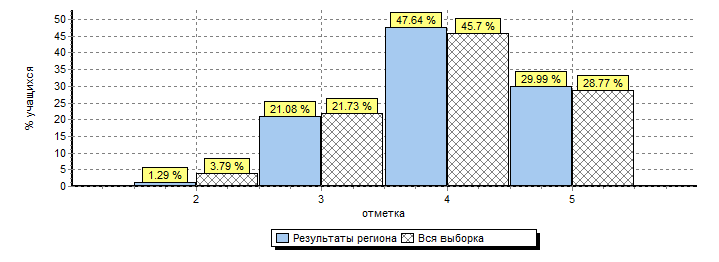 Распределение отметок по вариантамСтатистика по баллам ВПР русский язык (по муниципальным районам)Статистика по баллам ВПР 5 класс по ОО с высокими результатамиСтатистика по баллам ВПР 4 класс по ОО из контрольной выборкиРаспределение первичных балловНа гистограмме представлено распределение первичных баллов. Максимальный первичный балл – 38. 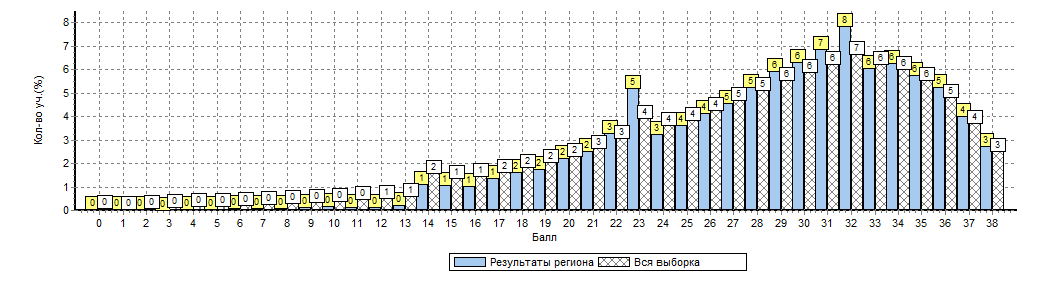 Задания диагностической работы для 5 классаЗадания части 1 проверочной работы направлены прежде всего на выявление уровня владения обучающимися базовыми предметными правописными и учебно-языковыми синтаксическими и морфологическими умениями, а также логическими, общеучебными универсальными действиями.Задание 1 проверяет традиционное базовое правописное умение обучающихся правильно писать текст под диктовку, соблюдая при письме изученные орфографические и пунктуационные нормы. Успешное выполнение задания предусматривает сформированный навык аудирования (адекватное восприятие звучащей речи, понимание на слух информации, содержащейся в предъявляемом тексте) как одного из видов речевой деятельности.Задания 2 и 3 предполагают знание основных языковых единиц. Эти задания нацелены на выявление уровня владения обучающимися базовыми учебно-языковыми опознавательными умениями. Задание 2 проверяет умение распознавать и подчеркивать однородные члены в предложении (учебно-языковое синтаксическое опознавательное умение); задание 3 (п. 1) – умениераспознавать и графически обозначать главные члены предложения, задание 3(п. 2) – умение распознавать изученные части речи в предложении (учебно-языковое морфологическое опознавательное умение).Задание 4 направлено на проверку умения распознавать правильную орфоэпическую норму, вместе с тем оно способствует проверке коммуникативных универсальных учебных действий. Задание 5 проверяет умение классифицировать согласные звуки в результате частичного фонетического анализа (учебно-языковые опознавательные и классификационные умения).В задании 6 на основании адекватного понимания обучающимися письменно предъявляемой текстовой информации и владения изучающим видом чтения (общеучебные и коммуникативные универсальные учебные действия) проверяются предметные коммуникативные умения распознавать и адекватно формулировать основную мысль текста в письменной форме, соблюдая нормы построения предложения и словоупотребления.Задание 7 проверяет предметное коммуникативное умение составлять план прочитанного текста в письменной форме, соблюдая нормы построенияпредложения и словоупотребления; вместе с тем задание направлено и навыявление уровня владения общеучебными универсальными учебнымидействиями: адекватно воспроизводить прочитанный текст с заданной степенью свернутости и соблюдать в плане последовательность содержания текста.Задание 8 предполагает адекватное понимание и анализ обучающимисяписьменно предъявляемой текстовой информации (общеучебные и логическиеуниверсальные учебные действия), на основе которых выявляется способностьстроить речевое высказывание заданной структуры (вопросительное предложение) в письменной форме (правописные умения); одновременно с этим умение задавать вопрос показывает и уровень владения обучающимисякоммуникативными универсальными учебными действиями, а умение преобразовывать воспринятую информацию в речевое высказывание – уровеньвладения общеучебными универсальными действиями.Задание 9 выявляет и уровень учебно-языкового опознавательного умения обучающихся распознавать значение конкретного слова, используя указанный в задании контекст, и уровень предметного коммуникативного умения адекватно формулировать значение слова в письменной форме, соблюдая нормы построения предложения и словоупотребления.В задании 10 одновременно проверяется: учебно-языковое умение подбирать к слову близкие по значению слова (синонимы); предметноекоммуникативное умение, заключающееся в понимании обучающимися уместного употребления близких по значению слов в собственной речи;коммуникативное универсальное учебное действие, связанное с возможнойэквивалентной заменой слов в целях эффективного речевого общения.Задания 11–14 проверяют знание обучающимися основных языковыхединиц и направлены на выявление уровня владения логическими универсальными учебными действиями: анализ структуры слова; преобразование структурной схемы слова в слово; анализ грамматическихпризнаков имен существительных, имен прилагательных, глаголов;установление причинно-следственных связей при выявлении этих признаков;построение логической цепи рассуждений. Задание 11 позволяет выявитьуровень учебно-языкового умения классифицировать слова по составу; задания12–14 – уровень учебно-языкового умения классифицировать части речи ираспознавать их грамматические признаки.Задание 15 предполагает адекватное понимание обучающимися письменно предъявляемой информации (общеучебные и коммуникативные универсальные учебные действия); умение на основе данной информации (содержание пословицы) и собственного жизненного опыта обучающихся определять конкретную жизненную ситуацию для адекватной интерпретации пословицы (предметное коммуникативное умение, логические универсальные учебные действия), способность строить речевое высказывание в письменной форме (правописные умения); задание также нацелено на выявление уровня владения обучающимися национально-культурными нормами речевого поведения (коммуникативные универсальные учебные действия), осознания эстетической функции русского языка (личностные результаты).Необходимо отметить, что проверяемые в заданиях 4, 6–10 и 15 умениявостребованы в жизненных ситуациях межличностного устного и письменногообщения.Распределение заданий по уровню сложностиОбобщенный план варианта проверочной работы по русскому языкуСредний процент выполнение заданий группами учащихся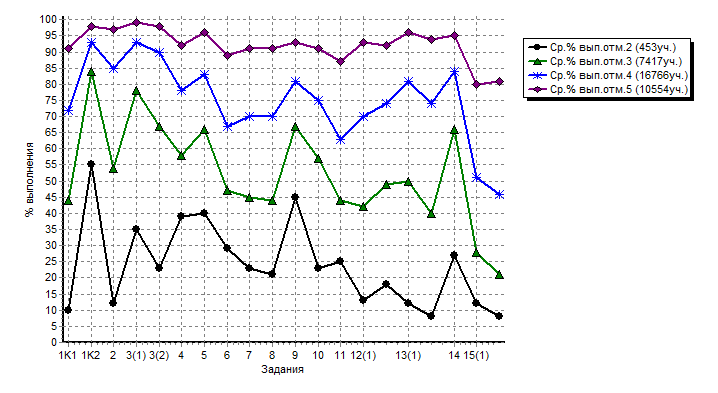 МАТЕМАТИКАВ ВПР по математике приняло участие 35826 обучающихся 4 классов из 45 муниципальных образований Республики Татарстан. Вариант проверочной работы содержит 11 заданий. Продолжительность работы 45 минут.В заданиях 1, 2, 4, 5 (пункт 1), 6 (пункты 1 и 2), 7, 9 (пункты 1 и 2) необходимо записать только ответ. В заданиях 5 (пункт 2) и 10 нужно изобразить требуемые элементы рисунка. В заданиях 3, 8, 11 требуется записать решение и ответ. Каждое верно выполненное задание 1, 2, 4, 5 (пункт 1), 5 (пункт 2), 6 (пункт 1), 6 (пункт 2), 7, 9 (пункт 1), 9 (пункт 2) оценивается 1 баллом. Задание считается выполненным верно, если ученик дал верный ответ: записал правильное число, правильную величину, изобразил правильный рисунок. Выполнение заданий 3, 8, 10, 11 оценивается от 0 до 2 баллов.Рекомендации по переводу первичных баллов в отметки по пятибалльной шкалеДанные по РТ в сравнении с выборкой по РФНа гистограмме представлено распределение групп баллов.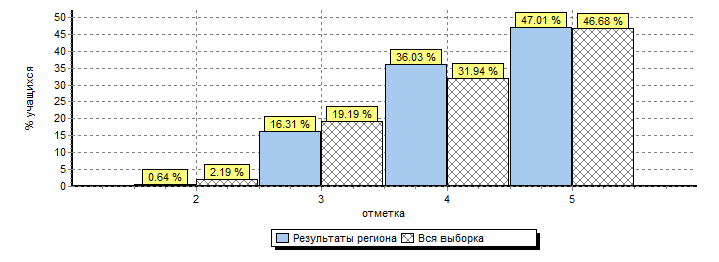 Распределение отметок по вариантамСтатистика по баллам ВПР математика (по муниципальным районам)Статистика по баллам ВПР 4 класс по ОО с высокими результатамиСтатистика по баллам ВПР 4 класс по ОО из контрольной выборкиРаспределение первичных балловНа гистограмме представлено распределение первичных баллов. Максимальный первичный балл – 18. 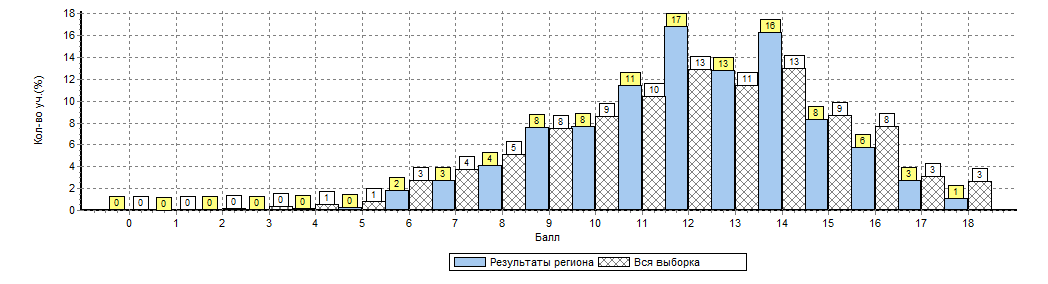 Задания диагностической работы для 4 классаЗадания диагностической работы были направлены на выявление уровня владения обучающимися предметными навыками и умениями: представлений о различных числах, преобразованиях выражений, применять изученные понятия и методы для решения задач практического характера и задач из смежных дисциплин, извлекать информацию, представленную в таблицах и диаграммах, моделирование реальных ситуаций на языке геометрии (пространственные представления), проводить логические обоснования и доказательства математических утверждений.В заданиях 1, 2, 7 проверяется умение выполнять арифметические действия с числами и числовыми выражениями. В частности, задание 1 проверяет умение выполнять сложение, вычитание, умножение и деление однозначных, двузначных и трехзначных чисел в случаях, сводимых к действиям в пределах 100 (в том числе с нулем и числом 1). Задание 2 проверяет умение вычислять значение числового выражения, соблюдая при этом порядок действий. Заданием 7 контролируется умение выполнять письменно действия с многозначными числами (сложение, вычитание, умножение и деление на однозначное, двузначное числа в пределах 10 000). Выполнение заданий 3 и 8 предполагает использование начальных математических знаний для описания и объяснения окружающих предметов, процессов, явлений, для оценки количественных и пространственных отношений предметов, процессов, явлений. Так, задания 3 и 8 поверяют умение решать арифметическим способом (в одно-два действия) учебные задачи и задачи, связанные с повседневной жизнью. Задание 4 выявляет умение читать, записывать и сравнивать величины (время), используя основные единицы измерения величин и соотношения между ними. Умение решать текстовые задачи в три-четыре действия проверяется заданием 8. При этом в задании 8 необходимо выполнить действия, связанные с использованием основных единиц измерения величин (длина, вес). Умение исследовать, распознавать и изображать геометрические фигуры проверяется заданием 5. Пункт 1 задания предполагает вычисление периметра прямоугольника и квадрата, площади прямоугольника и квадрата. Пункт 2 задания связан с построением геометрических фигур с заданными измерениями (отрезок, квадрат, прямоугольник) с помощью линейки, угольника.В задании 6 проверяется умение работать с таблицами, схемами, графиками, диаграммами, анализировать и интерпретировать данные. Задание предполагает чтение и анализ несложных готовых таблиц.Овладение основами логического и алгоритмического мышления контролируется заданиями 9 и 11. Задание 9 связано с интерпретацией информации (объяснять, сравнивать и обобщать данные, делать выводы и прогнозы). Задание 11 требует умения решать текстовые задачи в три-четыре действия.Овладение основами пространственного воображения выявляется заданием 10. Оно предполагает описание взаимного расположения предметов в пространстве и на плоскости.Успешное выполнение обучающимися заданий 10 и 11 в совокупности с высокими результатами по остальным заданиям говорит о целесообразности построения для них индивидуальных образовательных траекторий в целях развития их математических способностей.Обобщенный план варианта проверочной работы по математикеСредний процент выполнение заданий группами учащихся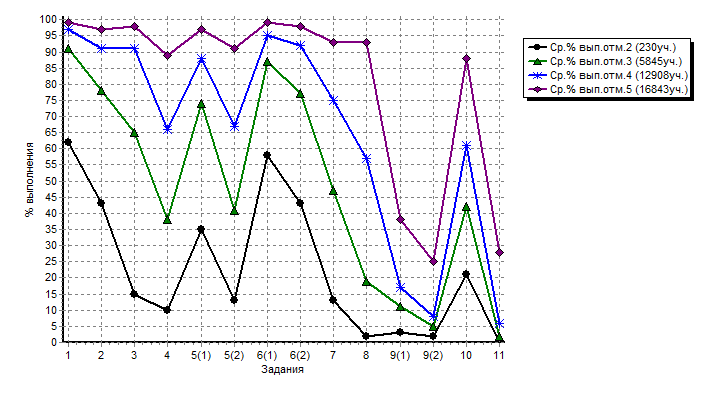 ОКРУЖАЮЩИЙ МИРВ ВПР по окружающему миру приняло участие 35456 обучающихся 4 классов из 45 муниципальных образований Республики Татарстан. Вариант проверочной работы содержит 10 заданий. Продолжительность работы 45 минут.Вариант проверочной работы состоит из двух частей, которые различаются по содержанию и количеству заданий.Часть 1 содержит 6 заданий: 2 задания, предполагающие выделение определенных элементов на приведенных изображениях; 3 задания с кратким ответом (в виде набора цифр, слова или сочетания слов) и 1 задание с развернутым ответом.Часть 2 содержит 4 задания с развернутым ответом.Правильный ответ на каждое из заданий 3.2, 4, 6.1 и 6.2 оценивается 1 баллом.Полный правильный ответ на каждое из заданий 2, 3.1 оценивается 2 баллами. Если в ответе допущена одна ошибка (в том числе написана лишняя цифра или не написана одна необходимая цифра), выставляется 1 балл; если допущено две или более ошибки - 0 баллов.Полный правильный ответ на задание 3.3 оценивается 3 баллами. Если в ответе допущена одна ошибка (в том числе написана лишняя цифра или не написана одна необходимая цифра), выставляется 2 балла; если допущено две ошибки - 1 балл, более двух ошибок - 0 баллов.Ответы на задания 1, 5, 6.3-10 оцениваются по критериям. Полный правильный ответ на каждое из заданий 1, 5, 6.3, 9 оценивается 2 баллами, на задания 7, 8 - 3 баллами, на задание 10 - 6 баллами.Рекомендации по переводу первичных баллов в отметки по пятибалльной шкалеДанные по РТ в сравнении с выборкой по РФРаспределение заданий по уровню сложностиНа гистограмме представлено распределение групп баллов.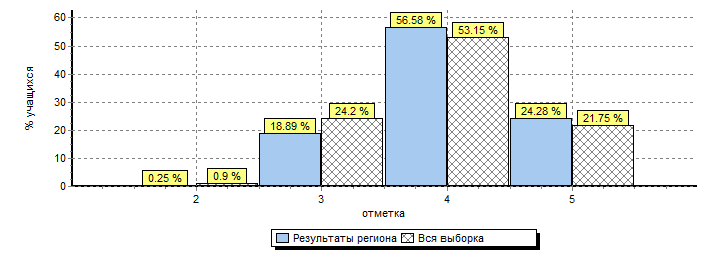 Распределение отметок по вариантамСтатистика по баллам ВПР математика (по муниципальным районам)Статистика по баллам ВПР 4 класс по ОО с высокими результатамиРаспределение первичных балловНа гистограмме представлено распределение первичных баллов. Максимальный первичный балл – 31. 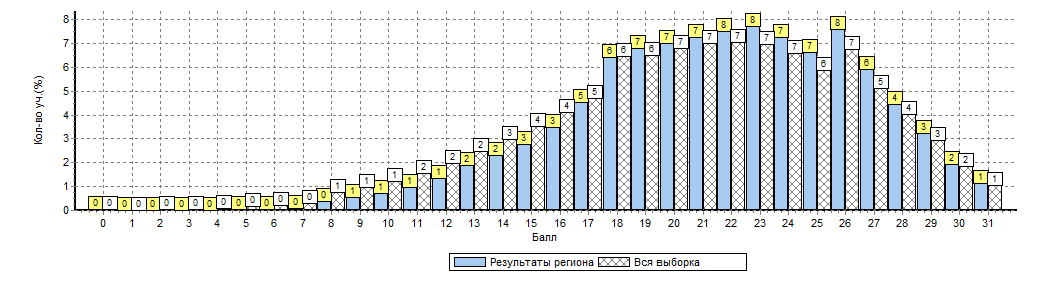 Задания диагностической работы для 4 классаЗадания части 1 проверочной работы направлены прежде всего на выявление уровня владения обучающимися начальными сведениями о сущности и особенностях природных объектов, процессов и явлений, об элементарных нормах здоровьесберегающего поведения в природной и социальной среде, а также на освоение умений анализировать информацию, представленную в разных формах.Задание 1 проверяет умение анализировать изображение и узнавать объекты, с которыми обучающиеся встречались в повседневной жизни или при изучении учебных предметов, выявлять их существенные свойства.Основой задания 2 является таблица с прогнозом погоды на 3 дня, содержащая часто употребляемые на информационных ресурсах и в СМИ условные обозначения. Задание 2 проверяет умение понимать информацию, представленную разными способами (словесно, знаково-символическими средствами и т.п.).Основой задания 3 является карта материков Земли / карта природных зон России и изображения животных и растений. Требуется назвать отмеченные буквами материки и определить, какие из приведенных в задании животных и растений обитают в естественной среде на каждом из этих материков. Задание поверяет овладение логическими универсальными действиями.Задание 4 направлено на проверку освоения элементарных норм здоровьесберегающего поведения в природной и социальной среде.В задании 5 на основе предложенной для анализа модели проверяется овладение начальными сведениями о строении тела человека (умение распознать конкретные части тела и органы).Задание 6 связано с элементарными способами изучения природы - его основой является описание реального эксперимента. Первая часть задания проверяет умение обучающихся вычленять из текста описания информацию, представленную в явном виде, сравнивать описанные в тексте объекты, процессы. Вторая часть задания требует сделать вывод на основе проведенного опыта. Третья часть задания проверяет умение проводить аналогии строить рассуждения. Вторая и третья части задания предполагают развернутый ответ обучающегося.Задания части 2 направлены прежде всего на выявление уровня владения обучающимися начальными сведениями о сущности и особенностях социальных объектов, процессов и явлений, об элементарных нормах нравственного, здоровьесберегающего поведения в природной и социальной среде, а также на освоение умения осознанно строить речевое высказывание в соответствии с коммуникативной задачей. Все задания этой части требуют развернутого ответа. Задание 7 проверяет способность на основе приведенных знаковосимволических изображений сформулировать правило поведения.Задание 8 выявляет уровень сформированности представлений обучающихся о массовых профессиях, понимание социальной значимости труда представителей каждой из них. Задание построено на основе изображений объектов, с которыми работают представители различных профессий, или изображений труда людей определенных профессий.Задание 9 выявляет понимание обучающимися значимости семьи и семейных отношений, образования, государства и его институтов, а также институтов духовной культуры.В задании 10 проверяются знания обучающихся о родном крае: его главном городе, достопримечательностях, особенностях природы.Необходимо отметить, что понимание социальных объектов, явлений и процессов, проверяемое заданиями части 2, является основой социализации обучающихся, освоения ими свойственных возрасту базовых социальных ролей, формирования основ гражданской идентичности.Обобщенный план варианта проверочной работы по математикеСредний процент выполнение заданий группами учащихся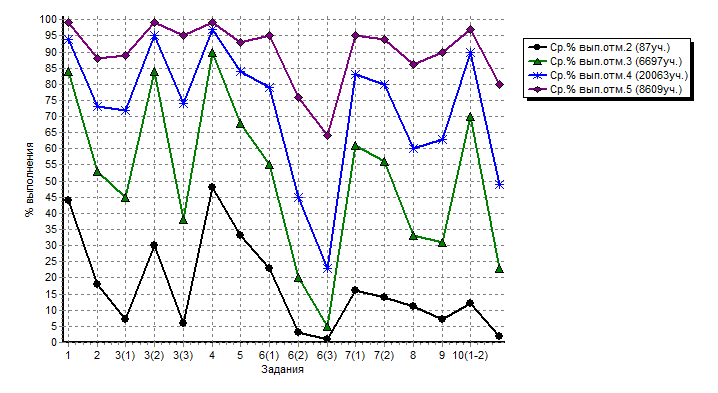 ВСЕРОССИЙСКИЕ ПРОВЕРОЧНЫЕ РАБОТЫ 5 КЛАССВПР в 5 классах проводилось в режиме апробации по 4 учебным предметам.18 апреля – Русский язык.20 апреля – Математика.25 апреля – История.27 апреля – Биология.РУССКИЙ ЯЗЫКВ ВПР по русскому языку приняло участие 26998 обучающихся 5 классов из 44 муниципальных образований Республики Татарстан. Вариант проверочной работы содержит 12 заданий, в том числе 5 заданий к приведенному тексту для чтения. Продолжительность работы 60 минут.Задания 1 – 9 предполагали запись развернутого ответа, задания 10 – 12 краткого ответа в виде слова (сочетания слов). Правильно выполненная работа оценивалась 45 баллами.Выполнение задания 1 оценивалось по трем критериям от 0 до 9 баллов.Ответ на задание 2 оценивалось от 0 до 12 баллов.Ответ на каждое из заданий 3, 8, 9 оценивается от 0 до 2 баллов.Ответ на каждое из заданий 6 и 7 оценивалось от 0 до 3 баллов.Ответ на задание 4 от 0 до 5 баллов, на 5 задание от 0 до 4 баллов.Правильный ответ на каждое из заданий 10 – 12 оценивалось 1 баллом.Рекомендации по переводу первичных баллов в отметки по пятибалльной шкалеДанные по РТ в сравнении с выборкой по РФНа гистограмме представлено распределение групп баллов.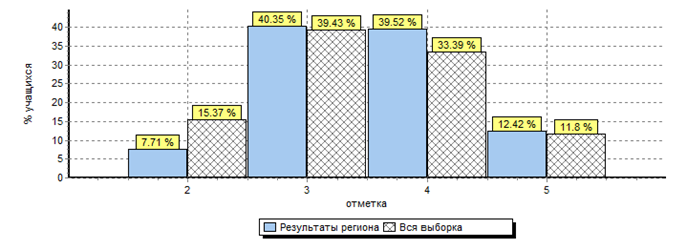 Распределение отметок по вариантамСтатистика по баллам ВПР русский язык (по муниципальным районам)Статистика по баллам ВПР 5 класс по ОО с высокими результатамиСтатистика по баллам ВПР 5 класс по ОО из контрольной выборкиРаспределение первичных балловНа гистограмме представлено распределение первичных баллов. Максимальный первичный балл – 45. 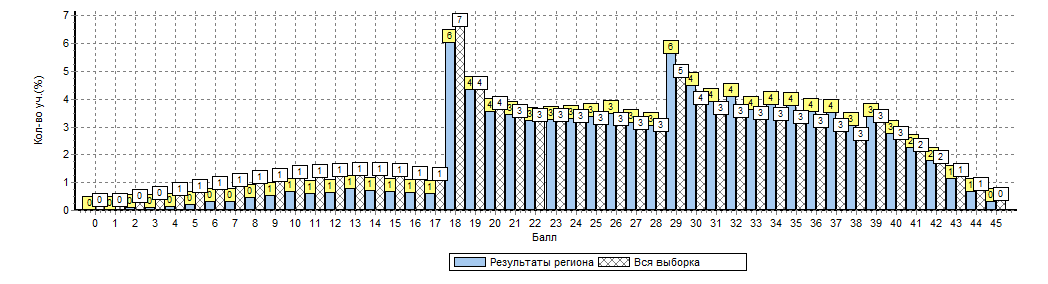 Задания диагностической работы для 5 классаЗадания диагностической работы были направлены на выявление уровня владения обучающимися предметными правописными нормами современного русского литературного языка (орфографическими и правописными) и учебно-языковыми аналитическими умениями фонетического, морфемного, морфологического и синтаксического разборов, а также регулятивными и познавательными универсальными учебными действиями. Задание 1 проверяет традиционное правописное умение обучающихся правильно списывать осложненный пропусками орфограмм и пунктограмм текст, соблюдая при письме изученные орфографические и пунктуационные правила. Успешное выполнение задания предусматривает сформированный навык чтения (адекватное зрительное восприятие информации, содержащейся в предъявляемом деформированном тексте) как одного из видов речевой деятельности. Наряду с предметными умениями проверяется сформированность регулятивных универсальных учебных действий (адекватно самостоятельно оценивать правильность выполнения действия и вносить необходимые коррективы). Задание 2 предполагает знание признаков основных языковых единиц и нацелено на выявление уровня владения обучающимися базовыми учебно-языковыми аналитическими умениями: фонетический разбор направлен на проверку предметного учебно-языкового аналитического умения обучающихся проводить фонетический анализ слова; морфемный разбор – на проверку предметного учебно-языкового аналитического умения обучающихся делить слова на морфемы на основе смыслового, грамматического и словообразовательного анализа слова; морфологический разбор – на выявление уровня предметного учебно-языкового аналитического умения анализировать слово с точки зрения его принадлежности к той или иной части речи, умения определять морфологические признаки и синтаксическую роль данного слова в качестве части речи; синтаксический разбор − на выявление уровня предметного учебно-языкового аналитического умения анализировать различные виды предложений с точки зрения их структурной и смысловой организации, функциональной предназначенности. Помимо предметных умений задание предполагает проверку регулятивных (адекватно самостоятельно оценивать правильность выполнения действия и вносить необходимые коррективы), познавательных (осуществлять логическую операцию установления родо-видовых отношений; осуществлять сравнение, классификацию; преобразовывать информацию, используя транскрипцию при фонетическом разборе слова, схему структуры слова) универсальных учебных действий. Задание 3 нацелено на проверку умения распознавать правильную орфоэпическую норму современного русского литературного языка, вместе с тем оно способствует проверке коммуникативного универсального учебного действия (владеть устной речью). В задании 4 проверяется предметное учебно-языковое умение опознавать самостоятельные части речи и их формы, служебные части речи в указанном предложении, определять отсутствующие в указанном предложении изученные части речи; познавательные (осуществлять классификацию) универсальные учебные действия. Задания 5, 6 и 7 проверяют ряд предметных умений: учебно-языковое опознавательное умение обучающихся (опознавать прямую речь и слова автора, обращение, сложное предложение); умение применять синтаксическое знание в практике правописания; пунктуационное умение соблюдать пунктуационные нормы в процессе письма; объяснять выбор написания (6, 7 задания), в том числе − с помощью графической схемы (задание 5); а также универсальные учебные действия: регулятивные (осуществлять актуальный контроль на уровне произвольного внимания), познавательные (преобразовывать предложение в графическую схему). В задании 8 на основании адекватного понимания обучающимися письменно предъявляемой текстовой информации, ориентирования в содержании текста, владения изучающим видом чтения (познавательные и коммуникативные универсальные учебные действия), проверяются предметные коммуникативные умения распознавать и адекватно формулировать основную мысль текста в письменной форме (правописные умения), соблюдая нормы построения предложения и словоупотребления. Задание 9 предполагает ориентирование в содержании текста, понимание его целостного смысла, нахождение в тексте требуемой информации, подтверждения выдвинутых тезисов (познавательные универсальные учебные действия), на основе которых выявляется способность обучающихся строить речевое высказывание в письменной форме (правописные умения), соблюдая нормы построения предложения и словоупотребления. Задание 10 также предполагает ориентирование в содержании текста, понимание его целостного смысла, нахождение в тексте требуемой информации (познавательные универсальные учебные действия), проверку предметного коммуникативного умения опознавать функционально-смысловые типы речи, представленные в тексте. Задание 11 выявляет уровень предметного учебно-языкового опознавательного умения обучающихся распознавать конкретное слово по его лексическому значению с опорой на указанный в задании контекст; предполагается ориентирование в содержании контекста, нахождение в контексте требуемой информации (познавательные универсальные учебные действия). В задании 12 проверяется предметное учебно-языковое умение находить к слову антоним с опорой на указанный в задании контекст; предполагается ориентирование в содержании контекста, нахождение в контексте требуемой информации (познавательные универсальные учебные действия).Обобщенный план варианта проверочной работы по русскому языкуСредний процент выполнение заданий группами учащихся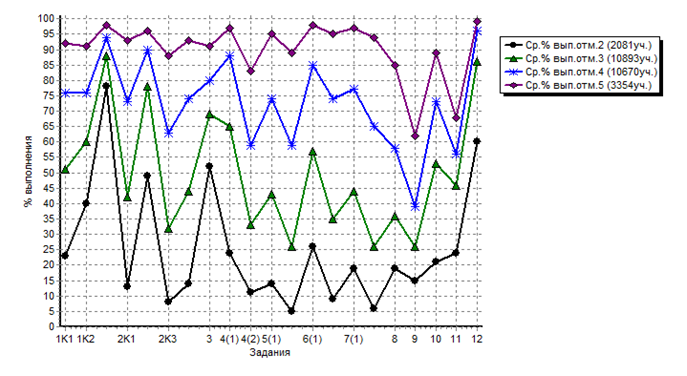 МАТЕМАТИКАВ ВПР по математике приняло участие 26736 обучающихся 5 классов из 45 муниципальных образований Республики Татарстан. Вариант проверочной работы содержит 14 заданий. Продолжительность работы 60 минут.В задания 1 – 5, 7, 8, 11, 12 (пункт 1), 13 необходимо записать только ответ.В задании 12 (пункт 2) нужно изобразить требуемые элементы рисунка.В заданиях 6, 9, 10, 14 требуется записать решение и ответ.Каждое верно выполненное задание 1 – 5, 7, 8, 11 (пункт 1), 11 (пункт 2), 12 (пункт 1), 12 (пункт 2), 13 оценивается 1 баллом. Задание считается выполненным верно, если ученик дал верный ответ: записал правильное число, правильную величину, изобразил правильный рисунок. Выполнение заданий 6, 9, 10, 14 оценивается от 0 до 2 баллов.Рекомендации по переводу первичных баллов в отметки по пятибалльной шкалеДанные по РТ в сравнении с выборкой по РФНа гистограмме представлено распределение групп баллов.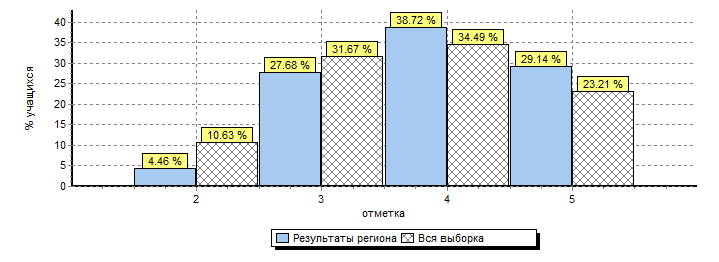 Распределение отметок по вариантамСтатистика по баллам ВПР математика (по муниципальным районам)Статистика по баллам ВПР 5 класс по ОО с высокими результатамиСтатистика по баллам ВПР 5 класс по ОО из контрольной выборкиРаспределение первичных балловНа гистограмме представлено распределение первичных баллов. Максимальный первичный балл – 20. 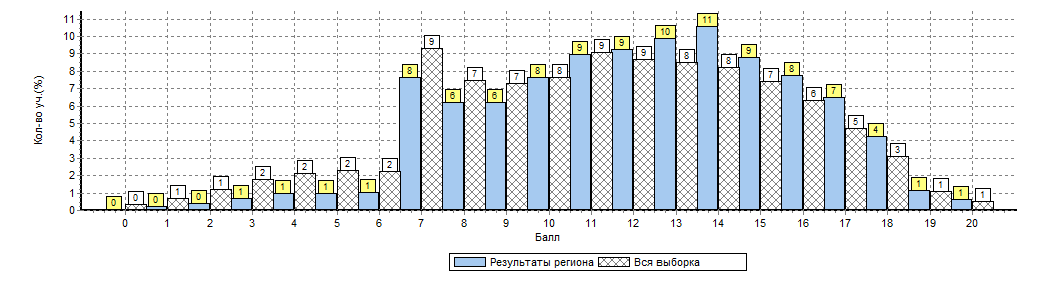 Задания диагностической работы для 5 классаЗадания диагностической работы были направлены на выявление уровня владения обучающимися предметными навыками и умениями: представлений о различных числах, преобразованиях выражений, применять изученные понятия и методы для решения задач практического характера и задач из смежных дисциплин, извлекать информацию, представленную в таблицах и диаграммах, моделирование реальных ситуаций на языке геометрии (пространственные представления), проводить логические обоснования и доказательства математических утверждений.В заданиях 1–3 проверяется владение понятиями «делимость чисел», «обыкновенная дробь», «десятичная дробь». В задании 4 проверяется умение находить часть числа и число по его части.Заданием 5 контролируется умение находить неизвестный компонент арифметического действия. В заданиях 6–8 проверяются умения решать текстовые задачи на движение, работу, проценты и задачи практического содержания. В задании 9 проверяется умение находить значение арифметического выражения с натуральными числами, содержащего скобки. Заданием 10 контролируется умение применять полученные знания для решения задач практического характера. Выполнение данного задания требует построения алгоритма решения и реализации построенного алгоритма. В задании 11 проверяется умение извлекать информацию, представленную в таблицах, на диаграммах. Задание 12 направлено на проверку умения применять геометрические представления при решении практических задач, а также на проверку навыков геометрических построений. Заданием 13 проверяется развитие пространственных представлений. Задание 14 является заданием повышенного уровня сложности и направлено на проверку логического мышления, умения проводить математические рассуждения. Успешное выполнение обучающимися заданий 13 и 14 в совокупности с высокими результатами по остальным заданиям свидетельствует о целесообразности построения индивидуальных образовательных траекторий для обучающихся в целях развития их математических способностей.Обобщенный план варианта проверочной работы по математикеСредний процент выполнение заданий группами учащихся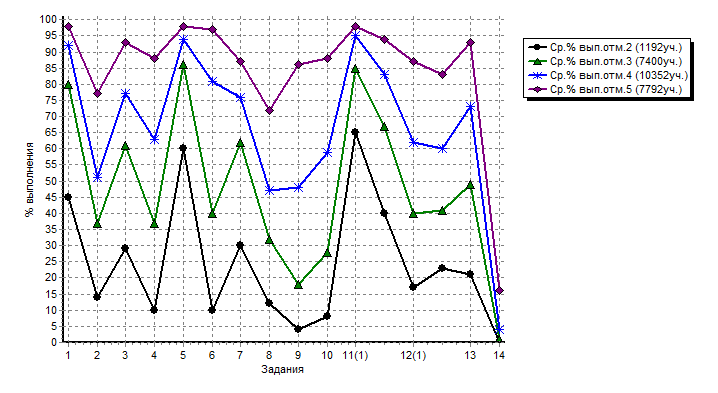 ИСТОРИЯВ ВПР по истории приняло участие 21226 обучающихся 5 классов из 40 муниципальных образований Республики Татарстан. Вариант проверочной работы содержит 8 заданий. Продолжительность работы 45 минут.Ответом к из заданиям 1 и 2 является цифра или последовательность цифр.Задания 3 – 4 и 6 – 8 необходимо записать развернутый ответ. Задания 3 – 6 являются альтернативными: обучающийся выбирает одну из предложенных тем и выполняет задание только применительно к этой теме.Задание 5 предполагало работу с контурной картой.Задание 1 считается выполненным верно, если правильно указана последовательность цифр. За полностью правильный ответ ставится 2 балла; за одну-две ошибки – 1 балл; за большее количество ошибок – 0 баллов. Задание 2 считается выполненным верно, если правильно указана цифра. Максимальный балл за выполнение заданий 3 и 4 – 3, а за 6 и 8 – 2. Задания с развернутым ответом оцениваются в зависимости от полноты и правильности ответа в соответствии с критериями оценивания. Правильно выполненное задание 5 оценивается в 1 балл. Максимальный первичный балл за всю работу – 15.Рекомендации по переводу первичных баллов в отметки по пятибалльной шкалеДанные по РТ в сравнении с выборкой по РФРаспределение заданий по уровню сложностиНа гистограмме представлено распределение групп баллов.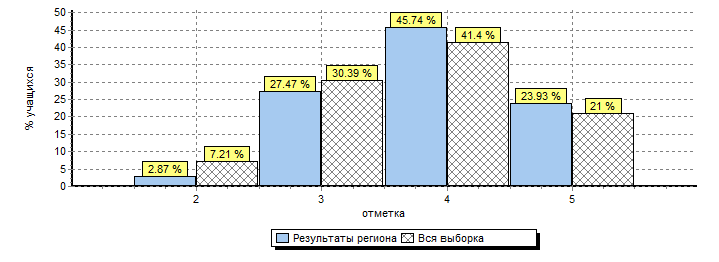 Распределение отметок по вариантамСтатистика по баллам ВПР истории (по муниципальным районам)Распределение первичных балловНа гистограмме представлено распределение первичных баллов. Максимальный первичный балл – 15. 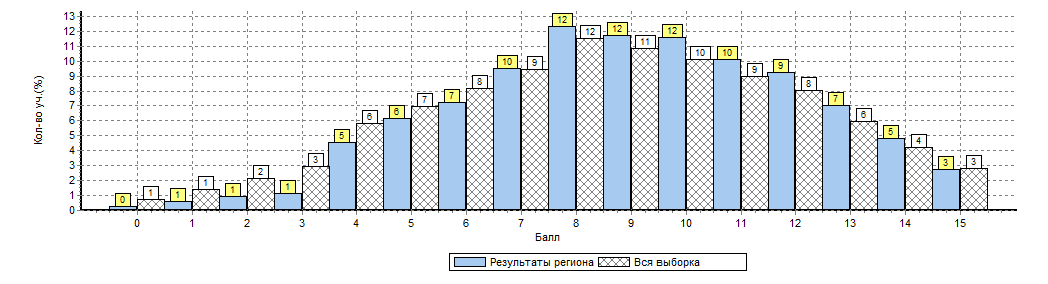 Задания диагностической работы для 5 классаДиагностическая работа нацелена на выявление овладения школьниками базовыми историческими знаниями, опытом применения историко-культурного подхода к оценке социальных явлений, умением применять исторические знания для осмысления сущности общественных явлений, умением искать, анализировать, сопоставлять и оценивать содержащуюся в различных источниках информацию о событиях и явлениях прошлого. Диагностическая работа также проверяет знание обучающимися истории, культуры родного края. Диагностическая работа для 5 класса посвящена истории Древнего мира (история зарубежных стран с древнейших времён до 476 г. н.э.) с учётом объёма изученного материала к моменту написания работы и истории родного края.Задание 1 нацелено на проверку умения работать с иллюстративным материалом: обучающийся должен соотнести изображения памятников культуры с теми странами, где эти памятники были созданы.Задание 2 проверяет умения работать с текстовыми историческими источниками. В задании необходимо определить, с какой из представленных в задании стран непосредственно связан данный исторический источник. Задание 3 является альтернативным. Оно нацелено на проверку знания исторической терминологии и состоит из двух частей. В первой части от обучающегося требуется соотнести выбранную тему (страну) с термином (понятием), который с ней непосредственно связан. Во второй части задания нужно объяснить значение этого термина (понятия). Задание 4 является альтернативным. Задание нацелено на проверку знания исторических фактов и умения излагать исторический материал в виде последовательного связного текста. Оно состоит из двух частей. От обучающегося требуется соотнести выбранную тему (страну) с одним из событий (процессов, явлений), данных в списке. Во второй части задания обучающийся должен привести краткий письменный рассказ об этом событии (явлении, процессе). Задание 5 является альтернативным. Задание нацелено на проверку умения работать с исторической картой. Оно состоит из двух частей. В задании требуется заштриховать на контурной карте один четырёхугольник, образованный градусной сеткой, в котором полностью или частично располагалась выбранная обучающимся страна. Задние 6 проверяет знание причин и следствий и умение формулировать положения, содержащие причинно-следственные связи. В задании требуется объяснить, как природно-климатические условия повлияли на занятия жителей страны, указанной в выбранной обучающимся теме. Задания 7 и 8 проверяют знание истории родного края.Обобщенный план варианта проверочной работы по историиВыполнение заданий группами учащихсяСредний процент выполнение заданий группами учащихся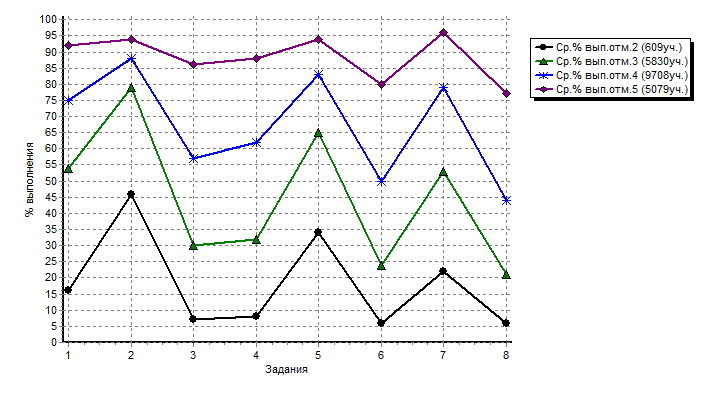 БИОЛОГИЯВ ВПР по биологии приняло участие 20578 обучающихся 5 классов из 39 муниципальных образований Республики Татарстан. Вариант проверочной работы содержит 8 заданий, которые различаются по содержанию и проверяемым требованиям. Продолжительность работы 45 минут.КИМ ВПР по биологии направлены на проверку сформированности у обучающихся предметных требований: - формирование первоначальных систематизированных представлений о биологических объектах, процессах, явлениях, закономерностях, о взаимосвязи живого и неживого в биосфере, овладение понятийным аппаратом биологии; - приобретение опыта использования методов биологической науки и проведения несложных биологических экспериментов для изучения живых организмов и человека; - освоение приемов выращивания и размножения культурных растений и домашних животных, ухода за ними.Изучение биологии в 5 классе и содержание ВПР по биологии для 5 класса базируются на образовательных результатах освоения обучающимися предмета «Окружающий мир» в начальной школе. Так по итогам обучения в начальной школе обучающиеся могут различать явления природы; знают о частях растения (корень, стебель, лист, цветок, плод, семя), необходимых для жизни растения условиях (свет, тепло, воздух, вода), разнообразии растений (деревья, кустарники, травы; основные дикорастущие и культурные растения; растения родного края, их названия и краткая характеристика на основе наблюдений); понимают роль растений в природе и жизни людей; знают о разнообразии животных (насекомые, рыбы, птицы, звери, их отличия и др.; дикие и домашние животные; животные родного края, названия, краткая характеристика на основе наблюдений), условиях, необходимых для жизни животных (воздух, вода, тепло, пища), понимают роль домашних животных в природе и жизни людей. К окончанию обучения в начальной школе ученики также умеют описывать на основе предложенного плана объекты живой и неживой природы, выделять их основные существенные признаки; обнаруживать простейшие взаимосвязи между живой и неживой природой, взаимосвязи в живой природе; работать с естественнонаучной информацией и мн. др.Задания 1–5, 7–8 основаны на изображениях конкретных биологических объектов, статистических таблицах и требуют анализа изображений и статистических данных, характеристики объектов по предложенному плану, классификации и/или систематизации объектов по определенному признаку, применения биологических знаний при решении практических задач. Задание 6 предполагает заполнение пропусков в тексте биологического содержания с помощью терминов из предложенного перечня.Правильно выполненная работа оценивается 22 баллами. Правильный ответ на задание 1 оценивается в 5 баллов: часть 1.1 – 2 балла, часть 1.2 – 1 балл, часть 1.3 – 2 балла (если в ответе допущена одна ошибка (в том числе написана лишняя цифра или не написана одна необходимая цифра), выставляется 1 балл; если допущено две или более ошибки – 0 баллов). Правильный ответ на каждое из заданий 2, 4 и 5 оценивается 1 баллом. Полный правильный ответ на каждое из заданий 3 и 6 оценивается 2 баллами. Если в ответе допущена одна ошибка (в том числе написана лишняя цифра или не написана одна необходимая цифра), выставляется 1 балл; если допущено две или более ошибки – 0 баллов. Правильный ответ на задание 7 оценивается в 6 баллов: каждая из частей задания оценивается в 2 балла. Часть 7.1 оценивается в соответствии с критериями. Полный правильный ответ на каждую из частей 7.2 и 7.3 оценивается 2 баллами. Если в ответе допущена одна ошибка (в том числе написана лишняя цифра или не написана одна необходимая цифра), выставляется 1 балл; если допущено две или более ошибки – 0 баллов. Правильный ответ на задание 8 оценивается в 4 балла: каждая из частей задания оценивается в 2 балла. Полный правильный ответ на часть 8.1 оценивается 2 баллами. Если в ответе допущена одна ошибка (в том числе написана лишняя цифра или не написана одна необходимая цифра), выставляется 1 балл; если допущено две или более ошибки – 0 баллов. Часть 8.2. оценивается в соответствии с критериями.Рекомендации по переводу первичных баллов в отметки по пятибалльной шкалеДанные по РТ в сравнении с выборкой по РФРаспределение заданий по уровню сложностиНа гистограмме представлено распределение групп баллов.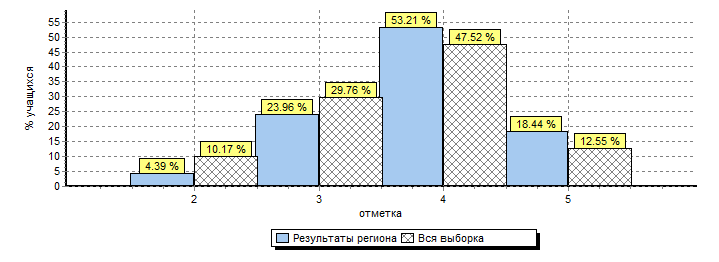 Распределение отметок по вариантамСтатистика по баллам ВПР биологии (по муниципальным районам)Распределение первичных балловНа гистограмме представлено распределение первичных баллов. Максимальный первичный балл – 22. 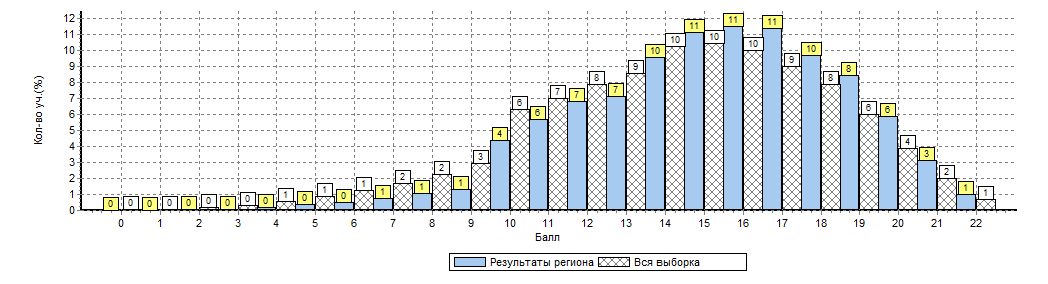 Задания диагностической работы для 5 классаЗадание 1 направлено на выявление уровня овладения умениями выделять существенные признаки биологических объектов. Первая часть задания проверяет умение обучающихся различать на рисунке основные части (органы, системы органов) биологического объекта. Вторая часть задания требует соотнести изображённый объект с выполняемой функцией. Третья часть задания проверяет умение проводить классификацию по выделенным признакам. Задание 2 проверяет понимание пятиклассниками основных процессов жизнедеятельности. Задание 3 требует от обучающегося проявить умение использовать методы описания биологических объектов по определённому плану. Задание 4 направлено на проверку освоения элементарных представлений о практической значимости биологических объектов для человека. Задание 5 направлено на выявление уровня овладения умением различать биологические объекты и их части. Задание 6 позволяет выявить умение использовать биологические термины в заданном контексте. Оно предполагает заполнение пропусков в тексте биологического содержания словами из предложенного перечня. Задание 7 предполагает работу с табличным материалом. Первая часть задания проверяет умение обучающихся анализировать статистические данные. Вторая часть задания проверяет знание биологических объектов, о которых идёт речь в таблице. Третья часть задания выявляет понимание обучающимися сферы практического использования в деятельности человека биологических объектов, о которых идёт речь в таблице. Задание 8 направлено на выявление умений обучающихся работать с текстом биологического содержания. Первая часть задания требует выделить в содержании текста признаки в соответствии с поставленной задачей. Вторая часть задания предполагает письменное описание биологического объекта по приведённому плану.Обобщенный план варианта проверочной работы по биологииСредний процент выполнение заданий группами учащихся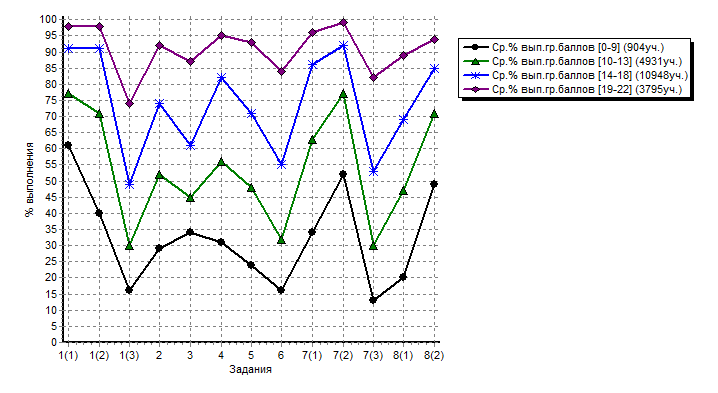 ВСЕРОССИЙСКИЕ ПРОВЕРОЧНЫЕ РАБОТЫ 11 КЛАССВПР в 11 классах проводилось в штатном режиме по 5 учебным предметам.19 апреля – География 10 и 11 класс.25 апреля – Физика.27 апреля – Химия.11 мая – Биология.18 мая – История.Данные ВПР 11 классГЕОГРАФИЯ 10 и 11 классВ ВПР по географии приняло участие 9958 обучающихся 10 и 11 классов из 45 муниципальных образований Республики Татарстан.Содержание и структура проверочной работыКаждый вариант проверочной работы включает в себя 17 заданий, различающихся формами и уровнями сложности. Время выполнения – 90 минут.Содержание и структура ВПР по географии обеспечивают объективную оценку качества подготовки лиц, освоивших образовательные программы среднего (полного) общего образования. Содержание ВПР по географии определяется требованиями к уровню подготовки выпускников, зафиксированными в Федеральном компоненте государственных стандартов основного общего и среднего (полного) общего образования по географии. Отбор содержания, подлежащего проверке в проверочной работе, осуществляется в соответствии с разделом «Обязательный минимум содержания основных образовательных программ» Федерального компонента государственных стандартов основного общего и среднего (полного) общего образования по географии. За основы взяты вопросы курса школьной географии, изучаемые в 8–11 классах:Источники географической информации Мировое хозяйство Природопользование и геоэкология Регионы и страны мира География России В работе проверяется как знание географических явлений и процессов в геосферах и географических особенностей природы населения и хозяйства отдельных территорий, так и умение анализировать географическую информацию, представленную в различных формах, способность применять полученные в школе географические знания для объяснения различных событий и явлений в повседневной жизни.Распределение заданий по уровню сложностиВ проверочной работе используются задания разных типов, формы которых обеспечивают их адекватность проверяемым умениям:1) задания, требующие записать ответ в виде слова; 2) задания на установление соответствия географических объектов и их характеристик; 3) задания, требующие вписать в текст на месте пропусков ответы из предложенного списка; 4) задания с выбором нескольких правильных ответов из предложенного списка; 5) задания на установление правильной последовательности элементов. Задание с кратким ответом считается выполненным, если записанный учеником ответ совпадает с верным ответом. Для каждого задания в разделе «Ответы и критерии оценивания» приведены варианты ответов, которые можно считать верными, и критерии оценивания. К каждому заданию с развернутым ответом приводится инструкция для экспертов, в которой указывается, за что выставляется каждый балл – от нуля до максимального балла.Распределение первичных баллов по географииРаспределение первичных баллов по вариантамРаспределение первичных балловНа гистограмме представлено распределение первичных баллов. Максимальный первичный балл – 22. 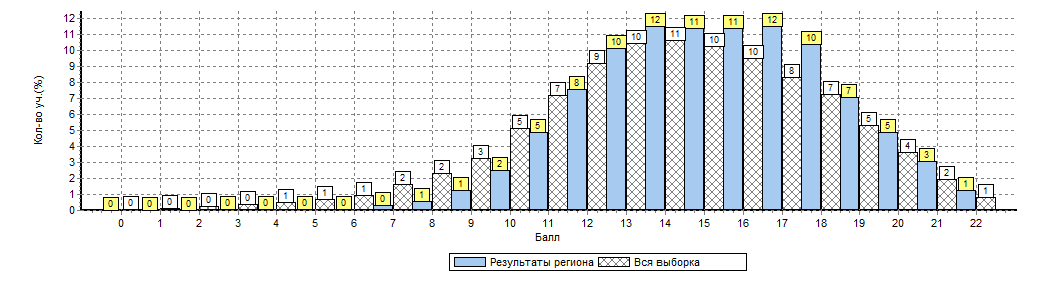 Обобщенный план варианта проверочной работы по географииСредний процент выполнение заданий группами учащихся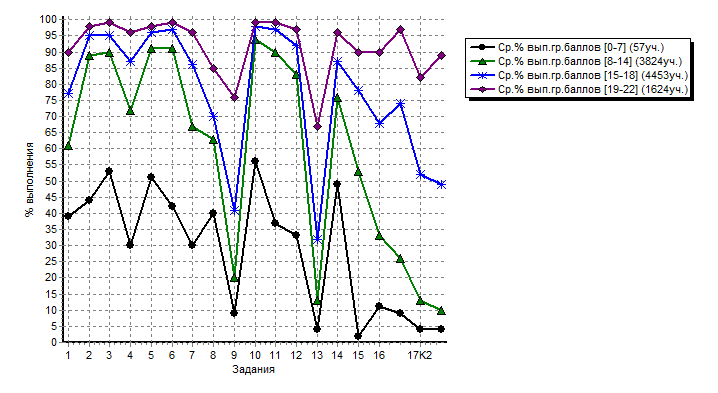 ФИЗИКАВ ВПР по физике приняло участие 4252 обучающихся 11 классов из 45 муниципальных образований Республики Татарстан.Содержание и структура проверочной работыСтруктура проверочной работы отражает необходимость проверки всех основных требований к уровню подготовки выпускников по курсу физики базового уровня. В работу включены группы заданий, проверяющие умения, являющиеся составной частью требований к уровню подготовки выпускников. Отбор содержания курса физики для ВПР осуществляется с учетом общекультурной и мировоззренческой значимости элементов содержания и их роли в общеобразовательной подготовке выпускников. В начале работы предлагается 10 заданий, которые проверяют понимание основных понятий, явлений, величин и законов, изученных в курсе физики. Эта группа заданий проверяет умения различать изученный понятийный аппарат и применять величины и законы для описания и объяснения явлений и процессов. Здесь 3 задания построены на содержании механики; 2 задания – на содержании молекулярной физики; 3 задания – на содержании электродинамики и 1 задание – на материале квантовой физики. Следующая группа из двух заданий проверяет сформированность методологических умений. Первое задание строится на основе фотографии измерительного прибора и оценивает снятие показаний с учетом заданной погрешности измерений. Во втором задании предлагается по заданной гипотезе самостоятельно спланировать несложное исследование и описать его проведение. Далее предлагается группа из трех заданий, проверяющих умение применять полученные знания для описания устройства и принципов действия различных технических объектов или распознавать изученные явления и процессы в окружающем мире. Первое задание имеет комплексный характер и предлагает учащимся либо определить физическое явление, которое проявляется в различных процессах из окружающей жизни, либо определить физическое явление, лежащее в основе принципа действия указанного прибора (или технического объекта). Далее идут два контекстных задания. Здесь предлагается описание какого-либо устройства (как правило, это устройства, с которыми учащиеся встречаются в повседневной жизни). На основании имеющихся сведений учащимся необходимо выделить явление или процесс, лежащий в основе работы устройства и продемонстрировать понимание основных характеристик устройства или правил его безопасного использования. Последняя группа из трех заданий проверяет умения работать с текстовой информацией физического содержания. Как правило, предлагаемые тексты содержат различные виды графической информации (таблицы, схематичные рисунки, графики). Задания в группе подобраны, исходя из проверки различных умений по работе с текстом: от вопросов на выделение и понимание информации, представленной в тексте в явном виде, до заданий на применение информации из текста и имеющегося запаса знаний.Каждый вариант ВПР содержит 18 заданий, различающихся формами и уровнями сложности. В работе содержатся задания базового и повышенного уровней сложности. Время выполнения – 90 минут.Распределение заданий по уровню сложностиВ работу включено 13 заданий, ответы к которым представлены в виде последовательности цифр, символов, букв, слова или нескольких слов. В работе содержится 5 заданий с развернутым ответом, которые различаются объемом полного верного ответа – от нескольких слов (например, при заполнении таблицы) до трех-четырех предложений (например, при описании плана проведения опыта). При разработке содержания проверочной работы учитывается необходимость оценки усвоения элементов содержания из всех разделов курса физики базового уровня: механики, молекулярной физики, электродинамики, квантовой физики и элементов астрофизики. Часть заданий в работе имеют комплексный характер и включают в себя элементы содержания из разных разделов, задания 15–18 строятся на основе текстовой информации, которая может также относиться сразу к нескольким разделам курса физики. Задания 2, 4–7, 9–11, 13–17 считаются выполненными, если записанный учеником ответ совпадает с верным ответом. Выполнение каждого из заданий 4–7, 9–11, 14, 16 и 17 оценивается 1 баллом. Выполнение каждого из заданий 2, 13 и 15 оценивается 2 баллами, если верно указаны оба элемента ответа; 1 баллом, если допущена ошибка в указании одного приведены варианты ответов, которые можно считать верными, и критерии оценивания. Выполнение каждого из заданий с развернутым ответом 1, 3, 8, 12 и 18 оценивается с учетом правильности и полноты ответа. К каждому заданию с развернутым ответом приводится инструкция, в которой указывается, за что выставляется каждый балл – от нуля до максимального балла.Распределение первичных баллов по физикеРаспределение первичных баллов по вариантамРаспределение первичных балловНа гистограмме представлено распределение первичных баллов. Максимальный первичный балл – 26. 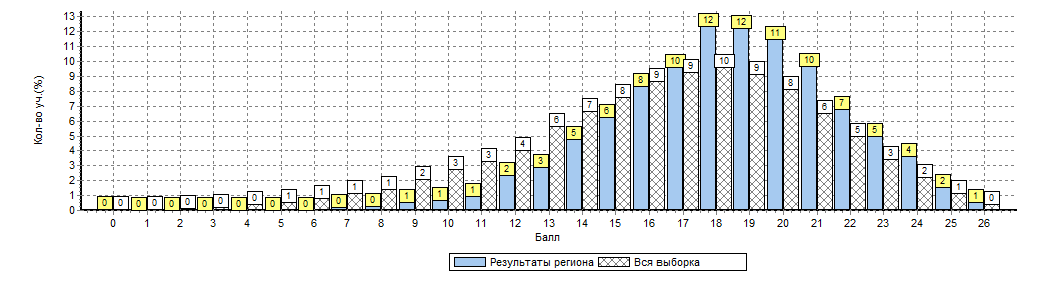 Обобщенный план варианта проверочной работы по физикеСредний процент выполнение заданий группами учащихся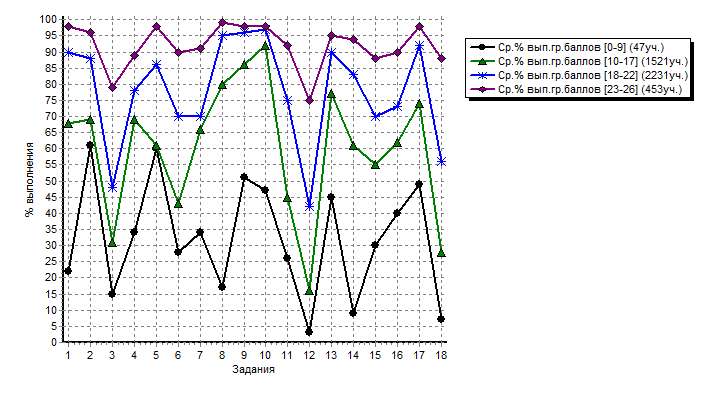 ХИМИЯВ ВПР по химии приняло участие 3536 обучающихся 11 классов из 45 муниципальных образований Республики Татарстан.Содержание и структура проверочной работыНа основании ФК ГОС по химии базового уровня разработан кодификатор, определяющий перечень элементов содержания и перечень способов деятельности, выносимых на итоговую проверку. Разработка ВПР по химии осуществляется с учетом следующих общих положений: ВПР ориентирована на проверку усвоения системы знаний и умений, которая рассматривается в качестве инвариантного ядра содержания действующих программ по химии для средней школы. В Федеральном компоненте Государственного стандарта среднего общего образования эта система знаний и умений представлена в виде требований к уровню подготовки выпускников по химии (базовый уровень); проверка сформированности усвоения основных элементов содержания курса химии осуществляется на двух уровнях сложности: базовом и повышенном; учебный материал, проверяемый заданиями ВПР, отбирается с учетом его общекультурной значимости для общеобразовательной подготовки выпускников средней школы. Каждый вариант ВПР содержит 15 заданий различных типов и уровней сложности.  Время выполнения – 90 минут.Распределение заданий по уровню сложностиВ вариантах представлены задания различного формата. Данные задания имеют различия по требуемой форме записи ответа. Так, например, ответом могут быть: последовательность цифр, символов; слова; формулы веществ; уравнения реакций. В работе содержится 4 задания повышенного уровня сложности (их порядковые номера: 9, 10, 13, 14). Эти задания более сложные, так как их выполнение предполагает комплексное применение следующих умений: – составлять уравнения реакций, подтверждающих свойства веществ и/или взаимосвязь различных классов веществ, и электронный баланс окислительно-восстановительной реакции; –- объяснять обусловленность свойств и способов получения веществ их составом и строением; – моделировать химический эксперимент на основании его описания. Включенные в работу задания условно могут быть распределены по четырем содержательным блокам: «Теоретические основы химии», «Неорганическая химия», «Органическая химия», «Методы познания в химии. Экспериментальные основы химии. Химия и жизнь».Верное выполнение задания с порядковым номером 3 оценивается в 1 балл. Верное выполнение каждого из остальных заданий базового уровня сложности оценивается максимально 2 баллами. В случае наличия одной ошибки или неполного ответа выставляется 1 балл. Остальные варианты ответов считаются неверными и оцениваются в 0 баллов. Оценивание заданий повышенного уровня сложности осуществляется на основе поэлементного анализа ответов учащихся. Максимальная оценка за верно выполненное задание составляет 3 балла. Задания с развернутым ответом могут быть выполнены учащимися разными способами. Поэтому приведенные в критериях оценивания образцы решений следует рассматривать лишь как один из возможных вариантов ответа.В процессе выполнения работы учащийся использует следующие дополнительные материалы: периодическая система химических элементов Д.И. Менделеева; таблица растворимости солей, кислот и оснований в воде; электрохимический ряд напряжений металлов; непрограммируемый калькулятор. Распределение первичных баллов по химииРаспределение первичных баллов по вариантамРаспределение первичных балловНа гистограмме представлено распределение первичных баллов. Максимальный первичный балл – 33. 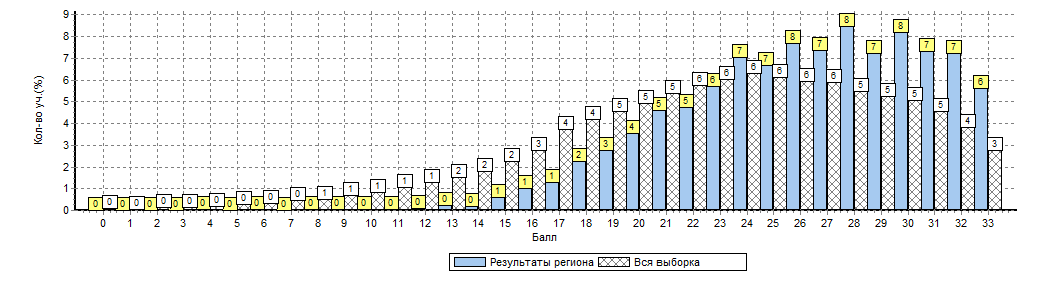 Обобщенный план варианта проверочной работы по химииСредний процент выполнение заданий группами учащихся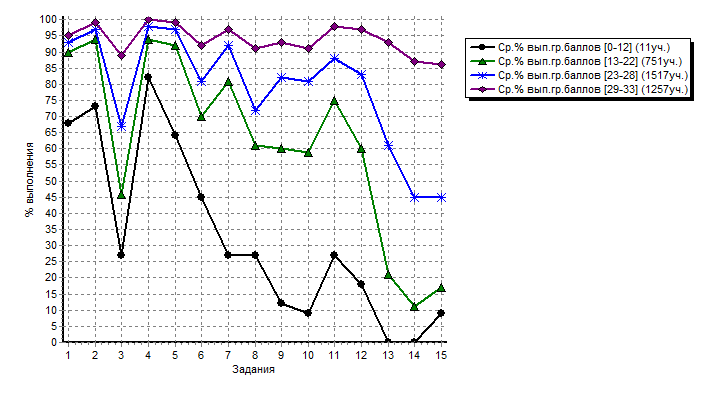 БИОЛОГИЯВ ВПР по биологии приняло участие 5011 обучающихся 11 классов из 45 муниципальных образований Республики Татарстан.Содержание и структура проверочной работыВПР по биологии учитывают специфику предмета, его цели и задачи, исторически сложившуюся структуру базового биологического образования. Каждый вариант ВПР проверяет инвариантное ядро содержания курса биологии, которое отражено в Федеральном компоненте Государственного стандарта среднего (полного) общего образования (базовый уровень), примерных программах и учебниках, рекомендуемых Минобрнауки России к использованию. ВПР конструируются, исходя из необходимости оценки уровня овладения выпускниками всех основных групп планируемых результатов по биологии за основное общее и среднее общее образование на базовом уровне. Задания контролируют степень овладения знаниями и умениями базового курса биологии и проверяют сформированность у выпускников практико-ориентированной биологической компетентности. Объектами контроля служат знания и умения выпускников, сформированные при изучении следующих разделов курса биологии основного общего и среднего общего образования: «Биология как наука. Методы научного познания», «Клетка», «Организм», «Вид», «Экосистемы», «Организм человека и его здоровье». Такой подход позволяет охватить проверкой основное содержание базового курса биологии, обеспечить валидность измерительных материалов. В проверочной работе преобладают задания общебиологического и практико-ориентированного содержания, поскольку это прямо вытекает из целей, поставленных перед базовым курсом биологии в среднем общем образовании. Поэтому в содержание проверки включены прикладные знания из области здорового образа жизни человека. Приоритетным при конструировании ВПР является необходимость проверки у выпускников сформированности способов деятельности: усвоение понятийного аппарата курса биологии; овладение методологическими умениями; применение знаний при объяснении биологических процессов, явлений, а также решении элементарных биологических задач. Овладение умениями по работе с информацией биологического содержания проверяется опосредованно через представления ее различными способами (в виде рисунков, схем, таблиц, графиков, диаграмм).Каждый вариант всероссийской проверочной работы состоит из 16 заданий, различающихся формами и уровнями сложности. Время выполнения – 90 минут.Распределение заданий по уровню сложностиЗадания 1, 2, 4, 14, 16 содержат изображения, являющиеся основанием для поиска верного ответа или объяснения. Задания 3, 5, 7, 12 требуют от учащихся умения работать со схемами, графиками, табличным материалом. Задания 6, 8, 9, 10 предполагает выбор либо создание верных суждений, исходя из контекста задания. Задания 11, 13, 15 представляют собой элементарные биологические задачи. Всероссийская проверочная работа состоит из шести содержательных блоков. Содержание блоков направлено на проверку сформированности базовых биологических представлений и понятий, правил здорового образа жизни. В проверочной работе контролируется также сформированность у учащихся 11 классов различных общеучебных умений и способов действий: использовать биологическую терминологию; распознавать объекты живой природы по описанию и рисункам; объяснять биологические процессы и явления, используя различные способы представления информации (таблица, график, схема); устанавливать причинно-следственные связи; проводить анализ, синтез; формулировать выводы; решать качественные и количественные биологические задачи; использовать теоретические знания в практической деятельности и повседневной жизни.Правильно выполненная работа оценивается максимально в 30 баллов. Правильный ответ на каждое из заданий 4, 5, 13 оценивается 1 баллом. Полный правильный ответ на каждое из заданий 1–3, 7–12, 15, 16 оценивается 2 баллами. Если в ответе допущена одна ошибка (в том числе написана лишняя цифра или не написана одна необходимая цифра), выставляется 1 балл; если допущено две или более ошибки – 0 баллов. Правильный ответ на задание 6 оценивается в 3 балла. Если в ответе допущена одна ошибка (в том числе написана лишняя цифра или не написана одна необходимая цифра), выставляется 2 балла; если в ответе допущено две ошибки – 1 балл; если допущено три или более ошибки – 0 баллов. Для каждого задания в разделе «Ответы и критерии оценивания» приведены варианты ответов, которые можно считать верными, и критерии оценивания. К каждому заданию с развернутым ответом приводится инструкция для экспертов, в которой указывается, за что выставляется каждый балл – от нуля до максимального балла.Распределение первичных баллов по биологииРаспределение первичных баллов по вариантамРаспределение первичных балловНа гистограмме представлено распределение первичных баллов. Максимальный первичный балл – 30. 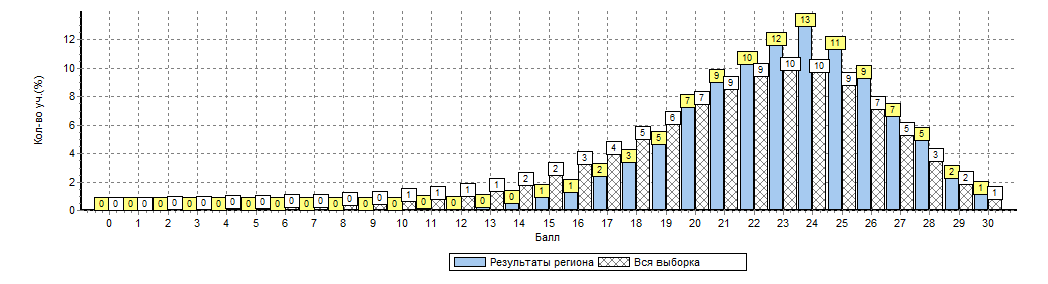 Обобщенный план варианта проверочной работы по биологииСредний процент выполнение заданий группами учащихся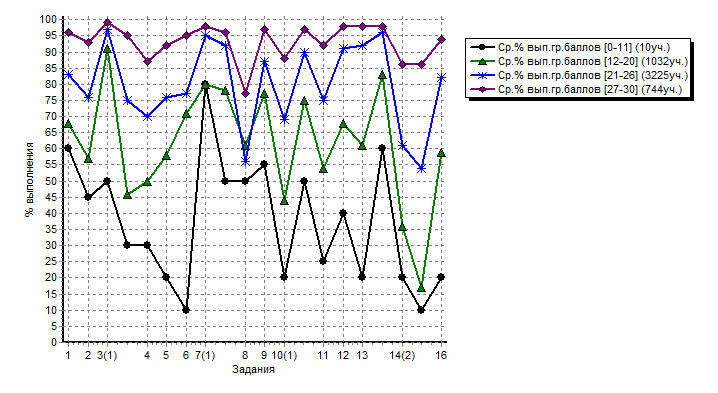 ИСТОРИЯВ ВПР по истории приняло участие 5136 обучающихся 11 классов из 45 муниципальных образований Республики Татарстан.Содержание и структура проверочной работыВсероссийская проверочная работа по истории нацелена на выявление уровня овладения школьниками базовыми историческими знаниями, опытом применения историко-культурного подхода к оценке социальных явлений, умением применять исторические знания для осмысления сущности общественных явлений, умением искать, анализировать, сопоставлять и оценивать содержащуюся в различных источниках информацию о событиях и явлениях прошлого. ВПР также проверяет знание учащимися истории, культуры родного края. ВПР содержит задания по истории России с древнейших времен до наших дней и истории родного края. Знания по всеобщей истории проверяются в работе только в контексте истории России. Тексты заданий в ВПР в целом соответствуют формулировкам, принятым в учебниках, включенных в Федеральный перечень учебников, рекомендуемых Министерством образования и науки РФ к использованию при реализации имеющих государственную аккредитацию образовательных программ среднего общего образования.Всероссийская проверочная работа состоит из шести содержательных блоков. Содержание блоков направлено на проверку сформированности базовых исторических представлений и понятий:от Древней Руси к Российскому государству;Россия в XVI – XVIII вв: от великого княжества к империи;Российская империя XIX – начале XX в;Россия,СССР в 1914 – 1991 гг;Российская Федерация в 1992 – 2012 гг.Каждый вариант всероссийской проверочной работы по истории состоит из 12 заданий, различающихся формами и уровнями сложности. Время выполнения – 90 минут.Распределение заданий по уровню сложностиОтветом к каждому из заданий 1, 5, 6, 7 является буква, цифра, последовательность цифр или слово (словосочетание). Задания 2–4 и 8–12 предполагают свободный ответ. Задания 11 и 12 являются альтернативными: обучающийся должен выбрать одно из событий (процессов) и выполнить задание только относительно этого события (процесса).Каждое из заданий 1, 5, 6, 7 считается выполненным верно, если правильно указаны последовательность цифр или слово. Полный правильный ответ на каждое из заданий 1, 6 и 7 оценивается 1 баллом; неполный, неверный ответ или его отсутствие – 0 баллов. Полный правильный ответ на задание 5 оценивается 4 баллами; выполнение задания с одной ошибкой – 3 баллами; выполнение задания с двумя-тремя ошибками – 2 баллами; выполнение задания с четырьмя ошибками – 1 баллом; за пять и более ошибок или отсутствие ответа выставляется 0 баллов. Задания с развернутым ответом оцениваются в зависимости от полноты и правильности ответа в соответствии с критериями оценивания.Распределение первичных баллов по историиРаспределение первичных балловНа гистограмме представлено распределение первичных баллов. Максимальный первичный балл – 21.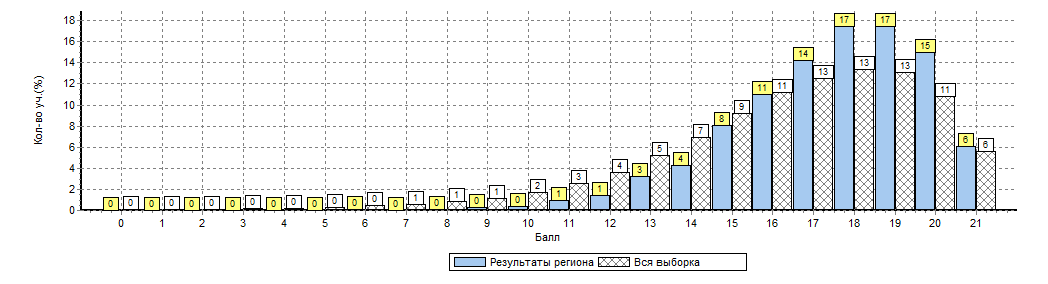 Обобщенный план варианта проверочной работы по биологииСредний процент выполнение заданий группами учащихся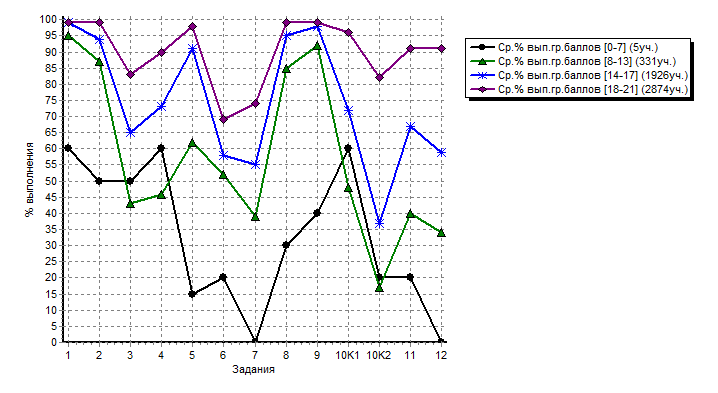 Отметка по пятибалльной шкале«2»«3»«4»«5»Первичные баллы0 – 13 14 – 23 24 – 3233 – 38 ВПРКол-во участниковРаспределение баллов  (%)Распределение баллов  (%)Распределение баллов  (%)Распределение баллов  (%)ВПРКол-во участников2345Вся выборка РФ13438443.821.745.728.8Республика Татарстан, 4 класс351901.321.147.630Вариантна «2»на «3»на «4»на «5»кол-во уч.118401270224471788322611272712223822937888376535117744921311314926121113166105211722235648260515617202183216Комплект4537417167661055435190АТЕАТЕКол-во участ-овРаспределение баллов (%)Распределение баллов (%)Распределение баллов (%)Распределение баллов (%)АТЕАТЕКол-во участ-ов2345Вся выборка РФ13438443.821.745.728.8Республика Татарстан, 4 класс351901.321.147.6301Агрызский муниципальный район3321.220.252.126.52Азнакаевский муниципальный район5782.124.440.333.23Аксубаевский муниципальный район2712.627.750.619.24Актанышский муниципальный район2993.725.145.825.45Алексеевский муниципальный район2880.6930.645.123.66Алькеевский муниципальный район1792.832.451.413.47Альметьевский муниципальный район21351.220.947.630.38Апастовский муниципальный район1704.124.749.421.89Арский муниципальный район4801.721.55422.910Атнинский муниципальный район1283.932.849.214.111Бавлинский муниципальный район3511.425.642.730.212Балтасинский муниципальный район3110.9624.85420.313Бугульминский муниципальный район10780.561345.540.914Буинский муниципальный район3922.325.544.927.315Верхнеуслонский муниципальный район11810.228.841.519.516Высокогорский муниципальный район4351.826.74823.417Дрожжановский муниципальный район2091.43345.520.118Елабужский муниципальный район8031.620.952.125.419Заинский муниципальный район4891.426.251.121.320Зеленодольский муниципальный район12671.924.947.725.621Кайбицкий муниципальный район1320.7626.542.430.322Камско-Устьинский муниципальный район1391.415.15429.523Кукморский муниципальный район4714.722.145.22824Лаишевский муниципальный район3321.822.350.625.325Лениногорский муниципальный район7800.1324.752.222.926Мамадышский муниципальный район3410.8828.452.518.227Менделеевский муниципальный район2743.617.951.127.428Мензелинский муниципальный район2641.924.652.720.829Муслюмовский муниципальный район200323452930Нижнекамский муниципальный район26552.218.345.733.731Новошешминский муниципальный район1270.7932.344.122.832Нурлатский муниципальный район553234.248.81533Пестречинский муниципальный район2851.121.448.429.134Рыбно-Слободский муниципальный район21902655.318.735Сабинский муниципальный район2421.214.945.93836Сармановский муниципальный район3620.5526.254.418.837Спасский муниципальный район1503.330.7462038Тетюшский муниципальный район1730.5815.656.127.739Тукаевский муниципальный район2812.535.244.118.140Тюлячинский муниципальный район1100.9112.751.834.541Черемшанский муниципальный район1621.222.246.929.642Чистопольский муниципальный район6930.1425.446.328.143Ютазинский муниципальный район1962.624.549.523.544город Казань106920.6118.746.534.145город Набережные Челны50341.118.648.431.9ООООКол-во участниковРаспределение баллов (%)Распределение баллов (%)Распределение баллов (%)Распределение баллов (%)ООООКол-во участников2345Республика Татарстан 4 класс351901.321.147.6301МБОУ «Гимназия № 1» Агрызский р-н59011.972.915.32МБОУ «Лицей № 4» Азнакаевский р-н490016.383.73МБОУ «Староибрайкинская СОШ» Аксубаевский р-н160068.831.24МБОУ «СОШ № 1» Актанышский р-н79011.450.6385МБОУ «СОШ № 2» Алексеевский р-н54018.551.929.66МАОУ «Лицей № 2» Альметьевский р-н10401.928.869.27МБОУ «СОШ № 1» Арский р-н9008.971.1208МБОУ «СОШ № 7» Бавлинский р-н56010.748.241.19МБОУ «Нурминская СОШ»Балтасинский р-н29010.36920.710МБОУ «СОШ № 6» Бугульминский р-н1030025.274.811МБОУ «Лицей-интернат» Буинский р-н43011.646.541.912МБОУ «СОШ № 1» Высокогорский р-н43011.637.251.213МБОУ «Татарская гимназия» Елабужский р-н230056.543.514МБОУ «Лицей № 14» Зеленодольский р-н600566.728.315МБОУ «Молькеевская ООШ»Кайбицкий р-н1208.366.72516МБОУ «Затонская СОШ» Камско-Устинский р-н36011.141.747.217МБОУ «Многопрофильный лицей» Кукморский р-н7902.529.168.418МБОУ «СОШ № 2» Лаишевский р-н4406.854.538.619МБОУ «СОШ № 5» Лениногрский р-н51015.756.927.520МБОУ «Красногорская СОШ»Мамадышский р-н33015.260.624.221МБОУ «Гимназия № 1» Менделеевский р-н2104.876.21922МБОУ «Муслюмовская гимназия» Муслюмовский р-н392.67.748.74123МБОУ «Гимназия № 2» Нижнекамский р-н1290037.262.824МБОУ «Утяжкинская ООШ»Новошешминский р-н1109.181.89.125МБОУ «Богородская СОШ» Пестречинский р-н1500604026МБОУ «Гимназия № 1» Рыбно-Слободский р-н67017.959.722.427«СОШ-интернат для одаренных детей» Сабинский р-н2600010028МБОУ «Джалильская гимназия» Сармановский р-н39012.846.24129МБОУ «СОШ № 2»Тетюшский р-н34014.764.720.630МБОУ «Тюлячинская СОШ»Тюлячинский р-н50014464031МБОУ «СОШ № 1» Черемшанский р-н3505.737.157.132МБОУ «Гимназия № 1» Чистопольский р-н5903.464.432.233МБОУ «Гимназия № 94» г. Казань10503.824.871.434МБОУ «СОШ № 89» г. Казань5203.842.353.835МБОУ «Гимназия № 125» г. Казань14506.935.257.936МБОУ «Лицей № 149» г. Казань8404.842.952.437МБОУ «Гимназия № 36»г. Казань5803.432.863.838МБОУ «СОШ № 12» г. Казань7401.436.562.239МБОУ «Лицей № 116» г. Казань4204.854.840.540МБОУ «Гимназия № 152»г. Казань8802.365.931.841ШКОЛА «Елена-Сервис» г. Казань3003.32076.742МБОУ «Лицей № 83»  г. Казань1420016.983.143МБОУ «Гимназия № 7»г. Казань1020029.470.644МБОУ « Гимназия № 6»г. Казань1810.55540.953.645МАОУ «Гимназия № 139» г. Казань10200.9824.574.546МБОУ «СОШ № 167»г. Казань12608.748.442.947МАОУ «ООШ № 30»г. Казань2707.46329.648МБОУ «СОШ № 25» г. Набережные Челны10106.950.542.649МАОУ «Гимназия № 2» г. Набережные Челны1130046.953.150МБОУ «СОШ № 22» г. Набережные Челны8204.952.442.751МАОУ «Гимназия № 57» г. Набережные Челны620014.585.552МАОУ «Гимназия № 76» г. Набережные Челны820035.464.653МАОУ «Гимназия № 61» г. Набережные Челны3203.12571.954МАОУ «Лицей № 78 им. А.С. Пушкина» г. Набережные Челны10502.950.546.755МАОУ «ЛИИТ № 36»г. Набережные Челны360047.252.856МБОУ «СОШ № 37» г. Набережные Челны9307.550.541.957МБОУ «СОШ № 19» г. Набережные Челны1100.918.253.637.358МБОУ «Гимназия № 26» г. Набережные Челны9004.431.164.459МАОУ «Гимназия № 77» г. Набережные Челны6504.672.323.160МБОУ «СОШ № 53» г. Набережные Челны89010.148.341.6АТЕАТЕКол-во участ-овРаспределение баллов (%)Распределение баллов (%)Распределение баллов (%)Распределение баллов (%)АТЕАТЕКол-во участ-ов2345Вся выборка РФ13438443.821.745.728.8Республика Татарстан, 4 класс351901.321.147.630Контрольная выборка8831.119.051.928.01«Пелемешская начальная школа-детский сад» Агрызский район20010002 «Подгорновская ООШ» Ютазинский район20505003«Аккузовская ООШ» Актанышский район3033.366.704«Такталачукская ООШ» Актанышский район911.155.633.305«Краснобаранская ООШ» Алексеевский район3066.733.306«Большекокузская СОШ» Апастовский район3066.733.307«Бишевская СОШ» Апастовский район1004050108«Кулле-Киминская ООШ» Атнинский район616.716.766.709«ООШ № 8» Бугульминский район2903155.213.810«Большебитаманская СОШ» Высокогорский район60033.366.711«Староишлинская СОШ» Дрожжановский район300100012«Акзегитовская ООШ» Зеленодольский район201000013«Лицей № 1» Зеленодольский район1170.8524.855.618.814«Шемяковская ООШ» Мамадышский район100100015«Болгарская СОШ № 1» Спасский район303.326.746.723.316«Байрашевская ООШ» Тетюшский район30033.366.717«Лучовская СОШ» Чистопольский район605033.316.718«СОШ № 44» г. Набережные Челны78016.753.829.519«СОШ № 82» г. Казань36011.155.633.320«СОШ № 117» г. Казань735.52652.116.421«СОШ № 143» г. Казань61026.262.311.522«Гимназия № 102» г. Казань19109.956.533.523«СОШ № 79» г. Казань45028.955.615.624«СОШ № 89» г. Казань5203.842.353.825«Гимназия № 19» г. Казань1121.813.437.547.3№Уровень сложностиКоличество заданийМаксимальный баллПроцент от первичного балла1Базовый1332842Повышенный2616ИТОГО1538100Проверяемые требованиямакс. баллбаллРТРФЧасть 1Часть 1Часть 1Часть 1Часть 1Часть 11Умение писать текст под диктовку, соблюдая в практике письма изученные орфографические и пунктуационные нормы. Осознавать место возможного возникновения орфографической ошибки; при работе над ошибками осознавать причины появления ошибки и определять способы действий, помогающие предотвратить ее в последующих письменных работах71К1-471671Умение писать текст под диктовку, соблюдая в практике письма изученные орфографические и пунктуационные нормы. Осознавать место возможного возникновения орфографической ошибки; при работе над ошибками осознавать причины появления ошибки и определять способы действий, помогающие предотвратить ее в последующих письменных работах71К2-392902Умение распознавать однородные члены предложения. Выделять предложения с однородными членами.33817331) Умение распознавать главные члены предложения43(1)-1918932) Умение распознавать части речи. Распознавать грамматические признаки слов; с учетом совокупности выявленных признаков (что называет, на какие вопросы отвечает, как изменяется) относить слова к определенной группе основных частей речи43(2)-387824Умение распознавать правильную орфоэпическую норму. Соблюдать нормы русского литературного языка в собственной речи и оценивать соблюдение этих норм в речи собеседников (в объеме представленного в учебнике материала)2278795Умение классифицировать согласные звуки. Характеризовать звуки русского языка: согласные звонкие/глухие1182826Умение распознавать основную мысль текста при его письменном предъявлении; адекватно формулировать основную мысль в письменной форме, соблюдая нормы построения предложения и словоупотребления. Определять тему и главную мысль текста2269667Умение составлять план прочитанного текста (адекватно воспроизводить прочитанный текст с заданной степенью свернутости) в письменной форме, соблюдая нормы построения предложения и словоупотребления. Делить тексты на смысловые части, составлять план текста3370688Умение строить речевое высказывание заданной структуры (вопросительное предложение) в письменной форме поСодержанию прочитанного текста. Задавать вопросы по содержанию текста и отвечать наних, подтверждая ответ примерами из текста2270709Умение распознавать значение слова; адекватно формулировать значение слова вписьменной форме, соблюдая нормы построения предложения, словоупотребления. Определять значение слова по тексту11817710Умение подбирать к слову близкие по значению слова. Подбирать синонимы дляустранения повторов в тексте11757511Умение классифицировать слова по составу. Находить в словах с однозначно выделяемыми морфемами окончание, корень, приставку,суффикс.22667012Умение распознавать имена существительныев предложении, распознавать грамматическиепризнаки./Проводить морфологический разбор имен существительных по предложенному в алгоритму; оценивать правильность проведения морфологического разбора; находить в тексте предлоги вместе с именами существительными, к которым они относятся312(1)-1707312Умение распознавать имена существительныев предложении, распознавать грамматическиепризнаки./Проводить морфологический разбор имен существительных по предложенному в алгоритму; оценивать правильность проведения морфологического разбора; находить в тексте предлоги вместе с именами существительными, к которым они относятся312(2)-2747313Умение распознавать имена прилагательные впредложении, распознавать грамматическиепризнаки имени прилагательного. / Проводитьморфологический разбор имен прилагательных по предложенному в учебнике алгоритму, оценивать правильность проведенияморфологического разбора313(1)-1787613Умение распознавать имена прилагательные впредложении, распознавать грамматическиепризнаки имени прилагательного. / Проводитьморфологический разбор имен прилагательных по предложенному в учебнике алгоритму, оценивать правильность проведенияморфологического разбора313(2)-2726914Умение распознавать глаголы в предложении. Распознавать грамматические признаки слов, с учетом совокупности выявленных признаков относить слова к определенной группе основных частей речи11838315Умение на основе данной информации исобственного жизненного опыта обучающихсяопределять конкретную ситуацию для адекватной интерпретации данной информации, соблюдая при письме изученные орфографические и пунктуационные нормы. Интерпретация содержащейся в тексте информации315(1)-2545215Умение на основе данной информации исобственного жизненного опыта обучающихсяопределять конкретную ситуацию для адекватной интерпретации данной информации, соблюдая при письме изученные орфографические и пунктуационные нормы. Интерпретация содержащейся в тексте информации315(2)-15147Отметка по пятибалльной шкале«2»«3»«4»«5»Первичные баллы0 – 56 – 9 10 – 1213 – 18 ВПРКол-во участниковРаспределение баллов  (%)Распределение баллов  (%)Распределение баллов  (%)Распределение баллов  (%)ВПРКол-во участников2345Вся выборка РФ13689102.219.231.946.7Республика Татарстан, 5 класс358260.6416.33647Вариантна «2»на «3»на «4»на «5»кол-во уч.115232967214192760411511611811212103598925306360899017969106972211140326664847776176661211216111711Комплект2305845129081684335826АТЕАТЕКол-во участ-овРаспределение баллов (%)Распределение баллов (%)Распределение баллов (%)Распределение баллов (%)АТЕАТЕКол-во участ-ов2345Вся выборка РФ13689102.219.231.946.7Республика Татарстан, 4 класс358260.6416.336471Агрызский муниципальный район3400.5919.135.944.42Азнакаевский муниципальный район5791.616.934.946.63Аксубаевский муниципальный район2720.7417.637.544.14Актанышский муниципальный район3061.319.340.239.25Алексеевский муниципальный район287024.439.436.26Алькеевский муниципальный район1791.126.84329.17Альметьевский муниципальный район21540.615.837.346.38Апастовский муниципальный район1711.224.636.837.49Арский муниципальный район4861.417.742.438.510Атнинский муниципальный район1292.323.338.835.711Бавлинский муниципальный район3520.571734.947.412Балтасинский муниципальный район312016.737.845.513Бугульминский муниципальный район10790.2811.935.652.314Буинский муниципальный район4441.120.538.340.115Верхнеуслонский муниципальный район1223.323.835.237.716Высокогорский муниципальный район4400.6819.140.24017Дрожжановский муниципальный район2070.4829.54327.118Елабужский муниципальный район8080.57.736.855.119Заинский муниципальный район494119.434.644.920Зеленодольский муниципальный район13340.7520.937.940.421Кайбицкий муниципальный район133015.844.439.822Камско-Устьинский муниципальный район1391.414.44143.223Кукморский муниципальный район483111.837.749.524Лаишевский муниципальный район3431.217.249.332.425Лениногорский муниципальный район7770.3923.339.436.926Мамадышский муниципальный район3430.2920.138.541.127Менделеевский муниципальный район2751.818.937.142.228Мензелинский муниципальный район263019.439.541.129Муслюмовский муниципальный район200019354630Нижнекамский муниципальный район26181.215.235.548.231Новошешминский муниципальный район126026.236.537.332Нурлатский муниципальный район552227.240.830.133Пестречинский муниципальный район2850.714.435.849.134Рыбно-Слободский муниципальный район219024.235.640.235Сабинский муниципальный район3240.9311.734.353.136Сармановский муниципальный район364018.137.144.837Спасский муниципальный район1601.226.241.231.238Тетюшский муниципальный район1730.5816.84141.639Тукаевский муниципальный район2762.227.535.135.140Тюлячинский муниципальный район112013.430.456.241Черемшанский муниципальный район162020.43742.642Чистопольский муниципальный район6970.1420.540.938.543Ютазинский муниципальный район198123.239.935.944Авиастроительный, Ново-Савиновский р-ны город Казань30180.6313.732.153.644Вахитовский, Приволжский р-ны город казань30930.3612.533.25444Кировский, Московский р-н город Казань19700.117.234.548.244Советский район город Казань28460.181535.948.945город Набережные Челны51700.6414.434.250.8ООООКол-во участниковРаспределение баллов (%)Распределение баллов (%)Распределение баллов (%)Распределение баллов (%)ООООКол-во участников2345Республика Татарстан 4 класс358260.6416.336471МБОУ «СОШ № 3» Агрызский р-н5103.925.570.62МБОУ «Лицей № 4» Азнакаевский р-н49008.291.83МБОУ «Новоаксубаевская НОШ» Аксубаевский р-н110018.281.84МБОУ «НОШ-детский сад» Актанышский р-н160018.881.25МБОУ «СОШ №2»Алексеевский р-н5309.445.345.36МАОУ «Лицей № 2» Альметьевский р-н1050033.366.77МБОУ «Ашитбашская СОШ» Арский р-н150060408МБОУ «Кунгерская СОШ» Атнинский р-н90022.277.89МБОУ «Гимназия № 4» Бавлинский р-н220018.281.810МБОУ «Янгуловская СОШ»Балтасинский р-н1606.231.262.511МБОУ «СОШ № 6» Бугульминский р-н1030020.479.612МБОУ «Чув. Кищаковская СОШ» Буинский р-н90077.822.213МБОУ «Макуловская СОШ» Верхнеуслонский р-н1506.74053.314МБОУ «СОШ № 1» Высокогорский р-н4204.823.871.415МБОУ «Татарская гимназия» Елабужский р-н23004.395.716МБОУ «Гимназия № 3» Зеленодольский р-н13705.824.170.117МБОУ «Большекайбицкая СОШ» Кайбицкий р-н3100297118МБОУ «Камсоустьинская СОШ» Камско-Устинский р-н4406.836.456.819МБОУ «Многопрофильный лицей» Кукморский р-н8002.531.266.220МБОУ «СОШ № 2» Лаишевский р-н4506.76033.321МБОУ «Нижнечершелинская ООШ» Лениногрский р-н90077.822.222МБОУ «Зверосовхозская СОШ»Мамадышский р-н11009.190.923МБОУ «Гимназия № 1» Менделеевский р-н2109.528.661.924МБОУ «Кузембетьевская СОШ» Мензелинский р-н90055.644.425МБОУ «Муслюмовская СОШ» Муслюмовский р-н3306.127.366.726МБОУ «НШДС №71» Нижнекамский р-н1200257527МБОУ «Нурлатская гимназия»Нурлатский р-н4402.338.659.128МБОУ «Ленино-Кокушкинская СОШ» Пестречинский р-н3200257529МБОУ «Большеелгинская СОШ» Рыбно-Слободский р-н1208.333.358.330«СОШ-интернат для одаренных детей» Сабинский р-н260011.588.531МБОУ «Джалильская гимназия» Сармановский р-н3902.623.174.432МБОУ «СОШ пос. Новый»Тукаевский р-н190047.452.633МБОУ «Большеметискинская СОШ» Тюлячинский р-н800010034МБОУ «СОШ № 1» Черемшанский р-н3306.127.366.735МБОУ «Гимназия № 1» Чистопольский р-н6001.723.37536МБОУ «Гимназия № 7»г. Казань1030024.375.737МБОУ «СОШ № 113» г. Казань4802.135.462.538МБОУ «СОШ № 89» г. Казань5403.729.666.739МБОУ «Лицей № 83»  г. Казань1460019.980.140МАОУ «Гимназия № 139» г. Казань1010216.881.241МБОУ СОШ № 35»  г. Казань15405.822.771.442МБОУ «СОШ № 55» г. казань5201.926.971.243МБОУ «Гимназия № 94» г. Казань10302.925.271.844ШКОЛА «Елена-Сервис» г. Казань3502.911.485.745МБОУ «Гимназия № 122»г. Казань10303.917.578.646МБОУ «СОШ № 84» г. Казань5303.835.860.447МБОУ « Гимназия № 126»г. Казань5605.448.246.448МБОУ «Гимназия № 125» г. Казань15606.41677.649МАОУ «Гимназия № 57» г. Набережные Челны62008.191.950МАОУ «Прогимназия № 64» г. Набережные Челны47008.591.551МАОУ «Гимназия № 76» г. Набережные Челны8200118952МАОУ «Гимназия № 61» г. Набережные Челны320012.587.553МАОУ «Гимназия № 2» г. Набережные Челны11400.8812.386.854МБОУ «Гимназия № 26» г. Набережные Челны9001.118.98055МАОУ «Лицей № 78 им. А.С. Пушкина» г. Набережные Челны10701.91583.2АТЕАТЕКол-во участ-овРаспределение баллов (%)Распределение баллов (%)Распределение баллов (%)Распределение баллов (%)АТЕАТЕКол-во участ-ов2345Вся выборка РФ13689102.219.231.946.7Республика Татарстан, 4 класс358260.6416.33647Контрольная выборка8910.214.338.247.31«Пелемешская начальная школа-детский сад» Агрызский район20001002 «Подгорновская ООШ» Ютазинский район20010003«Аккузовская ООШ» Актанышский район30010004«Такталачукская ООШ» Актанышский район9033.322.244.45«Краснобаранская ООШ» Алексеевский район3033.366.706«Большекокузская СОШ» Апастовский район3033.366.707«Бишевская СОШ» Апастовский район1003040308«Кулле-Киминская ООШ» Атнинский район6033.333.333.39«ООШ № 8» Бугульминский район29037.9313110«Большебитаманская СОШ» Высокогорский район60066.733.311«Староишлинская СОШ» Дрожжановский район300100012«Акзегитовская ООШ» Зеленодольский район201000013«Лицей № 1» Зеленодольский район115016.550.43314«Шемяковская ООШ» Мамадышский район100010015«Болгарская СОШ № 1» Спасский район33036.427.336.416«Байрашевская ООШ» Тетюшский район30066.733.317«Лучовская СОШ» Чистопольский район6016.766.716.718«СОШ № 44» г. Набережные Челны78010.338.551.319«СОШ № 82» г. Казань3605.627.866.720«СОШ № 117» г. Казань721.412.536.15021«СОШ № 143» г. Казань6301950.830.222«Гимназия № 102» г. Казань191013.634.651.823«СОШ № 79» г. Казань45024.453.322.224«СОШ № 89» г. Казань5403.729.666.725«Гимназия № 19» г. Казань1160.861.725.971.6Проверяемые требованиямакс. баллбаллРТРФ1Умение выполнять арифметические действия с числами и числовыми выражениями. Выполнять устно сложение, вычитание, умножение и деление однозначных, двузначных и трехзначных чисел в случаях, сводимых к действиям в пределах 100 (в том числе с нулем и числом 1)1197962Умение выполнять арифметические действия с числами и числовыми выражениями. Вычислять значение числового выражения (содержащего 2-3 арифметических действия, со скобками и без скобок)1191903Использование начальных математических знаний для описания и объяснения окружающих предметов, процессов, явлений, для оценки количественных и пространственных отношений предметов, процессов, явлений. Решать арифметическим способом (в 1-2 действия) учебные задачи и задачи, связанные с повседневной жизнью2290874Использование начальных математических знаний для описания и объяснения окружающих предметов, процессов, явлений, для оценки количественных и пространственных отношений предметов, процессов, явлений. Читать, записывать и сравнивать величины (массу, время, длину, площадь, скорость), используя основные единицы измерения величин и соотношения между ними (килограмм - грамм; час - минута, минута - секунда; километр - метр, метр - дециметр, дециметр - сантиметр, метр - сантиметр, сантиметр - миллиметр); выделять неизвестный компонент арифметического действия и находить его значение; решать арифметическим способом (в 1-2 действия) учебные задачи и задачи, связанные с повседневной жизнью1172675Умение исследовать, распознавать, изображать геометрические фигуры. Вычислять периметр треугольника, прямоугольника и квадрата, площадь прямоугольника и квадрата. Выполнять построение геометрических фигур с заданными измерениями (отрезок, треугольник, квадрат, прямоугольник) с помощью линейки, угольника.25(1)-189845Умение исследовать, распознавать, изображать геометрические фигуры. Вычислять периметр треугольника, прямоугольника и квадрата, площадь прямоугольника и квадрата. Выполнять построение геометрических фигур с заданными измерениями (отрезок, треугольник, квадрат, прямоугольник) с помощью линейки, угольника.25(2)-174736Умение работать с таблицами, схемами, графиками диаграммами, анализировать и интерпретировать данные. Читать несложные готовые таблицы. Сравнивать и обобщать информацию, представленную в строках и столбцах несложных таблиц и диаграмм.26(1)-195946Умение работать с таблицами, схемами, графиками диаграммами, анализировать и интерпретировать данные. Читать несложные готовые таблицы. Сравнивать и обобщать информацию, представленную в строках и столбцах несложных таблиц и диаграмм.26(2)-192917Умение выполнять арифметические действия с числами и числовыми выражениями. Выполнять письменно действия с многозначными числами (сложение, вычитание, умножение и деление на однозначное, двузначное числа в пределах 10 000) с использованием таблиц сложения и умножения чисел, алгоритмов письменных арифметических действий (в том числе деления с остатком)1179738Умение решать текстовые задачи. Читать, записывать и сравнивать величины (массу, время, длину, площадь, скорость), используя основные единицы измерения величин и соотношения между ними (килограмм - грамм; час - минута, минута - секунда; километр - метр, метр - дециметр, дециметр - сантиметр, метр - сантиметр, сантиметр - миллиметр); решать задачи в 3-4 действия2267579Овладение основами логического и алгоритмического мышления. Интерпретировать информацию, полученную при проведении несложных исследований (объяснять, сравнивать и обобщать данные, делать выводы и прогнозы)29(1)-126459Овладение основами логического и алгоритмического мышления. Интерпретировать информацию, полученную при проведении несложных исследований (объяснять, сравнивать и обобщать данные, делать выводы и прогнозы)29(2)-1163610Овладение основами пространственного воображения. Описывать взаимное расположение предметов в пространстве и на плоскости.22706411Овладение основами логического и алгоритмического мышления. Решать задачи в 3-4 действия221618Отметка по пятибалльной шкале«2»«3»«4»«5»Первичные баллы0 – 78 – 17 18 – 2526 – 31 ВПРКол-во участниковРаспределение баллов  (%)Распределение баллов  (%)Распределение баллов  (%)Распределение баллов  (%)ВПРКол-во участников2345Вся выборка РФ13527190.924.253.221.7Республика Татарстан, 4 класс354560.2518.956.624.3№Уровень сложностиКоличество заданийМаксимальный баллПроцент от первичного балла1Базовый71961.32Повышенный31238.7ИТОГО1031100Вариантна «2»на «3»на «4»на «5»кол-во уч.184110592124215693116111131412213133131171411215484161644311410136449117785174335539815408117492182461911Комплект89669720063860935456АТЕАТЕКол-во участ-овРаспределение баллов (%)Распределение баллов (%)Распределение баллов (%)Распределение баллов (%)АТЕАТЕКол-во участ-ов2345Вся выборка РФ13527190.924.253.221.7Республика Татарстан, 4 класс354560.2518.956.624.31Агрызский муниципальный район337023.453.423.12Азнакаевский муниципальный район5790.1725.955.118.83Аксубаевский муниципальный район272012.962.1254Актанышский муниципальный район3060.6523.560.515.45Алексеевский муниципальный район2860.3524.859.8156Алькеевский муниципальный район1780.562756.715.77Альметьевский муниципальный район19380.1522.856.620.48Апастовский муниципальный район1700.5927.152.4209Арский муниципальный район4780.632260.916.510Атнинский муниципальный район1290.7824.851.922.511Бавлинский муниципальный район346022.856.420.812Балтасинский муниципальный район312017.361.920.813Бугульминский муниципальный район1078016.954.328.814Буинский муниципальный район44601757.825.115Верхнеуслонский муниципальный район1201.72053.32516Высокогорский муниципальный район441025.451.223.417Дрожжановский муниципальный район2070.4825.154.619.818Елабужский муниципальный район8030.1220.963.615.319Заинский муниципальный район494016.657.326.120Зеленодольский муниципальный район13411.120.457.121.421Кайбицкий муниципальный район133014.363.921.822Камско-Устьинский муниципальный район139014.45431.723Кукморский муниципальный район4820.219.557.532.824Лаишевский муниципальный район3420.2923.757.618.425Лениногорский муниципальный район7780.1321.9591926Мамадышский муниципальный район3420.2918.162.918.727Менделеевский муниципальный район2750.3630.253.116.428Мензелинский муниципальный район195021.564.114.429Муслюмовский муниципальный район199020.659.320.130Нижнекамский муниципальный район26430.5319.354.925.231Новошешминский муниципальный район126023.862.713.532Нурлатский муниципальный район5520.3624.6581733Пестречинский муниципальный район2850.715.855.128.434Рыбно-Слободский муниципальный район220018.257.324.535Сабинский муниципальный район32509.259.731.136Сармановский муниципальный район364020.360.219.537Спасский муниципальный район16003058.111.938Тетюшский муниципальный район1730.5815.656.627.239Тукаевский муниципальный район2640.382558.316.340Тюлячинский муниципальный район11209.856.233.941Черемшанский муниципальный район1640.6125.65320.742Чистопольский муниципальный район6940.1414.857.12843Ютазинский муниципальный район198021.257.621.244Авиастроительный, Ново-Савиновский р-ны город Казань30090.1317.158.424.444Вахитовский, Приволжский р-ны город казань30550.114.552.932.544Кировский, Московский р-н город Казань1973019.154.926.144Советский район город Казань28170.0715.754.529.845город Набережные Челны51640.3518.757.323.6ООООКол-во участниковРаспределение баллов (%)Распределение баллов (%)Распределение баллов (%)Распределение баллов (%)ООООКол-во участников2345Республика Татарстан 4 класс354560.2518.956.624.31МБОУ «СОШ № 2» Агрызский р-н8508.261.230.62МБОУ «Лицей № 4» Азнакаевский р-н490055.144.93МБОУ «Старомокшинская СОШ» Аксубаевский р-н150046.753.34МБОУ «НОШ-детский сад» Актанышский р-н160031.268.85МАОУ «Лицей № 2» Альметьевский р-н10601.943.454.76МБОУ «Бакрчинская ОШ» Апастовский р-н40001007МБОУ «Арская НОШ № 4» Арский р-н90022.277.88МБОУ «Кунгерская СОШ» Атнинский р-н90033.366.79МБОУ «Гимназия № 4» Бавлинский р-н2204.554.540.910МБОУ «Янгуловская СОШ»Балтасинский р-н160056.243.811МБОУ «СОШ № 6» Бугульминский р-н1030019.480.612МБОУ «Верхнелащинская ООШ» Буинский р-н1100100013МБОУ «Коргузинская СОШ» Верхнеуслонский р-н90055.644.414МБОУ «Танаевская СОШ» Елабужский р-н2504682815МБОУ «СОШ № 2»Заинский р-н4502.242.255.616МБОУ «Лицей № 9» Зеленодольский р-н13405.260.434.317МБОУ «Большеподберезинская СОШ» Кайбицкий р-н90044.455.618МБОУ «Камсоустьинская СОШ» Камско-Устинский р-н440063.636.419МБОУ «Многопрофильный лицей» Кукморский р-н800026.273.820МБОУ «Нармонская СОШ» Лаишевский р-н2104.852.442.921МБОУ «Таканышская СОШ»Мамадышский р-н130061.538.522МБОУ «Гимназия № 1» Менделеевский р-н2104.871.423.823МБОУ «Мензелинская гимназия» Мензелинский р-н170041.258.824МБОУ «СОШ № 26» Нижнекамский р-н7304.145.250.725МБОУ «Ленинская СОШ» Новошешминский р-н80062.537.526МБОУ «Богородская СОШ» Пестречинский р-н150013.386.727МБОУ «Большеелгинская СОШ» Рыбно-Слободский р-н1208.341.75028«СОШ-интернат для одаренных детей» Сабинский р-н26003.896.229МБОУ «Джалильская гимназия» Сармановский р-н3805.352.642.130«Большетарханская СОШ» Тетюшский р-н1000505031МБОУ «СОШ пос. Новый»Тукаевский р-н2000752532МБОУ «Старозюринская СОШ» Тюлячинский р-н1000703033МБОУ «СОШ № 1» Черемшанский р-н3508.651.44034МБОУ «Гимназия № 1» Чистопольский р-н600053.346.735МБОУ «Гимназия №7»г. Казань1020024.575.536МБОУ «ООШ № 30» г. Казань260065.434.637МБОУ «Гимназия № 36» г. Казань5803.45046.638МБОУ «Лицей № 83»  г. Казань1430044.855.239МАОУ «Гимназия № 19» г. Казань11302.736.361.140МБОУ «Гимназия № 3»  г. Казань4102.446.351.241МБОУ «СОШ № 55» г. Казань520059.640.442ШКОЛА «Елена-Сервис» г. Казань3602.836.161.143МБОУ «Гимназия № 15» г. Казань2903.448.348.344МБОУ «Гимназия № 122»г. Казань1010452.543.645МАОУ «Лицей-инженерный центр» г. Казань2903.448.348.346МБОУ «СОШ № 84» г. Казань5303.847.249.147МБОУ « Гимназия № 20»г. Казань5505.561.832.748МБОУ «Лицей №149» г. Казань8505.956.537.649МАОУ «Гимназия № 61» г. Набережные Челны320018.881.250МАОУ «Гимназия № 57» г. Набережные Челны620045.254.851МБОУ «Гимназия № 29» г. Набережные Челны560071.428.652МАОУ «Прогимназия № 64» г. Набережные Челны450077.822.253МАОУ «Лицей № 78 им. А.С. Пушкина» г. Набережные Челны10700.9343.955.154МАОУ «Гимназия № 77» г. Набережные Челны6201.646.851.655МБОУ «Гимназия № 26» г. Набережные Челны9002.235.662.2Проверяемые требованиямакс. баллбаллРТРФЧАСТЬ 1ЧАСТЬ 1ЧАСТЬ 1ЧАСТЬ 1ЧАСТЬ 1ЧАСТЬ 11Овладение начальными сведениями о сущности и особенностях объектов, процессов и явлений действительности (природных, социальных, культурных, технических и др.); использование различных способов анализа, передачи информации в соответствии с познавательными задачами; в том числе умение анализировать изображения. 2293932Использование различных способов анализа, организации, передачи и интерпретации информации в соответствии с познавательными задачами; освоение доступных способов изучения природы. Использовать знаково-символические средства для решения задач; понимать информацию, представленную разными способами: словесно, в виде таблицы, схемы2273723Овладение начальными сведениями о сущности и особенностях объектов, процессов и явлений действительности (природных, социальных, культурных, технических и др.); овладение логическими действиями анализа, синтеза, обобщения, классификации по родовидовым признакам. Использовать готовые модели (глобус, карту, план) для объяснения явлений или описания свойств объектов; обнаруживать простейшие взаимосвязи между живой и неживой природой, взаимосвязи в живой природе63(1)-271673Овладение начальными сведениями о сущности и особенностях объектов, процессов и явлений действительности (природных, социальных, культурных, технических и др.); овладение логическими действиями анализа, синтеза, обобщения, классификации по родовидовым признакам. Использовать готовые модели (глобус, карту, план) для объяснения явлений или описания свойств объектов; обнаруживать простейшие взаимосвязи между живой и неживой природой, взаимосвязи в живой природе63(2)-194923Овладение начальными сведениями о сущности и особенностях объектов, процессов и явлений действительности (природных, социальных, культурных, технических и др.); овладение логическими действиями анализа, синтеза, обобщения, классификации по родовидовым признакам. Использовать готовые модели (глобус, карту, план) для объяснения явлений или описания свойств объектов; обнаруживать простейшие взаимосвязи между живой и неживой природой, взаимосвязи в живой природе63(3)-372664Освоение элементарных норм здоровьесберегающего поведения в природной и социальной среде. Понимать необходимость здорового образа жизни, соблюдения правил безопасного поведения; использовать знания о строении и функционировании организма человека для сохранения и укрепления своего здоровья1196905Овладение начальными сведениями о сущности и особенностях объектов, процессов и явлений действительности; умение анализировать изображения. Узнавать изученные объекты и явления живой и неживой природы; использовать знаково-символические средства, в том числе модели, для решения задач2283836Освоение доступных способов изучения природы (наблюдение, измерение, опыт); овладение логическими действиями сравнения, анализа, синтеза, установления аналогий и причинно-следственных связей, построения рассуждений; осознанно строить речевое высказывание в соответствии с задачами коммуникации. Вычленять содержащиеся в тексте основные события; сравнивать между собой объекты, описанные в тексте, выделяя 2-3 существенных признака; проводить несложные наблюдения в окружающей среде и ставить опыты, используя простейшее лабораторное оборудование; / создавать и преобразовывать модели и схемы для решения задач46(1)-178766Освоение доступных способов изучения природы (наблюдение, измерение, опыт); овладение логическими действиями сравнения, анализа, синтеза, установления аналогий и причинно-следственных связей, построения рассуждений; осознанно строить речевое высказывание в соответствии с задачами коммуникации. Вычленять содержащиеся в тексте основные события; сравнивать между собой объекты, описанные в тексте, выделяя 2-3 существенных признака; проводить несложные наблюдения в окружающей среде и ставить опыты, используя простейшее лабораторное оборудование; / создавать и преобразовывать модели и схемы для решения задач46(2)-148496Освоение доступных способов изучения природы (наблюдение, измерение, опыт); овладение логическими действиями сравнения, анализа, синтеза, установления аналогий и причинно-следственных связей, построения рассуждений; осознанно строить речевое высказывание в соответствии с задачами коммуникации. Вычленять содержащиеся в тексте основные события; сравнивать между собой объекты, описанные в тексте, выделяя 2-3 существенных признака; проводить несложные наблюдения в окружающей среде и ставить опыты, используя простейшее лабораторное оборудование; / создавать и преобразовывать модели и схемы для решения задач46(3)-22934ЧАСТЬ 2ЧАСТЬ 2ЧАСТЬ 2ЧАСТЬ 2ЧАСТЬ 2ЧАСТЬ 27Освоение элементарных правил нравственного поведения в мире природы и людей; использование знаково- символических средств представления информации для создания моделей изучаемых объектов и процессов; осознанно строить речевое высказывание в соответствии с задачами коммуникации. Использовать знаково-символические средства, в том числе модели, для решения задач / выполнять правила безопасного поведения в доме, на улице, природной среде37(1)-182787Освоение элементарных правил нравственного поведения в мире природы и людей; использование знаково- символических средств представления информации для создания моделей изучаемых объектов и процессов; осознанно строить речевое высказывание в соответствии с задачами коммуникации. Использовать знаково-символические средства, в том числе модели, для решения задач / выполнять правила безопасного поведения в доме, на улице, природной среде37(2)-279768Овладение начальными сведениями о сущности и особенностях объектов, процессов и явлений действительности (социальных); осознанно строить речевое высказывание в соответствии с задачами коммуникации. Оценивать характер взаимоотношений людей в различных социальных группах3361649Сформированность уважительного отношения к России, своей семье, культуре нашей страны, её современной жизни; готовность излагать свое мнение и аргументировать свою точку зрения; осознанно строить речевое высказывание в соответствии с задачами коммуникации. Формирование основы гражданской идентичности, своей этнической принадлежности в форме осознания «Я» как члена семьи, представителя народа, гражданина России / осознавать свою неразрывную связь с разнообразными окружающими социальными группами22635710Сформированность уважительного отношения к родному краю; осознанно строить речевое высказывание в соответствии с задачами коммуникации. Основы гражданской идентичности, своей этнической принадлежности в форме осознания «Я» как члена семьи, представителя народа, гражданина России; описывать достопримечательности столицы и родного края610(1,2)-2888110Сформированность уважительного отношения к родному краю; осознанно строить речевое высказывание в соответствии с задачами коммуникации. Основы гражданской идентичности, своей этнической принадлежности в форме осознания «Я» как члена семьи, представителя народа, гражданина России; описывать достопримечательности столицы и родного края610(3)-45147Отметка по пятибалльной шкале«2»«3»«4»«5»Первичные баллы0 – 17 18 – 28 29 – 3839 – 45 ВПРКол-во участниковРаспределение баллов  (%)Распределение баллов  (%)Распределение баллов  (%)Распределение баллов  (%)ВПРКол-во участников2345Вся выборка РФ110117015.439.433.411.8Республика Татарстан, 5 класс269987.740.339.512.4Вариантна «2»на «3»на «4»на «5»кол-во уч.1105955305378167613643220177443437451520511111381193251010025301525116751322911175123145813Комплект20811089310670335426998АТЕАТЕКол-во участ-овРаспределение баллов (%)Распределение баллов (%)Распределение баллов (%)Распределение баллов (%)АТЕАТЕКол-во участ-ов2345Вся выборка РФ110117015.439.433.411.8Республика Татарстан, 5 класс269987.740.339.512.41Агрызский муниципальный район2847.744.737.310.22Азнакаевский муниципальный район54413.647.430.78.33Аксубаевский муниципальный район24114.537.838.69.14Актанышский муниципальный район2838.141.739.2115Алексеевский муниципальный район2392.142.34114.66Алькеевский муниципальный район1873.244.443.39.17Альметьевский муниципальный район14456.444.838.110.78Апастовский муниципальный район5022852189Арский муниципальный район52518.541355.510Атнинский муниципальный район9413.83340.412.811Бавлинский муниципальный район14814.943.935.85.412Балтасинский муниципальный район1339.841.437.611.313Бугульминский муниципальный район9801.233.943.221.714Буинский муниципальный район4266.344.137.61215Верхнеуслонский муниципальный район12020.837.534.27.516Высокогорский муниципальный район4199.146.136.88.117Дрожжановский муниципальный район64039.143.817.218Елабужский муниципальный район2818.946.638.85.719Заинский муниципальный район4404.839.342.713.220Зеленодольский муниципальный район5706.345.138.210.421Кайбицкий муниципальный район293.437.948.310.322Камско-Устьинский муниципальный район734.135.639.720.523Кукморский муниципальный район50317.138.83410.124Лаишевский муниципальный район1846.536.445.11225Лениногорский муниципальный район7209.341.139.79.926Мамадышский муниципальный район1330.7538.343.617.327Менделеевский муниципальный район25811.632.639.116.728Мензелинский муниципальный район1539.836.643.110.529Муслюмовский муниципальный район1889.640.436.713.330Нижнекамский муниципальный район24641941.532.86.631Новошешминский муниципальный район12113.235.5438.332Нурлатский муниципальный район423844.437.110.433Пестречинский муниципальный район2399.241.838.510.534Рыбно-Слободский муниципальный район205050035Сармановский муниципальный район20214.942.633.29.436Спасский муниципальный район1588.947.536.17.637Тетюшский муниципальный район1793.951.434.110.638Тукаевский муниципальный район14312.64928.79.839Тюлячинский муниципальный район11213.453.626.86.240Черемшанский муниципальный район18812.245.235.17.441Чистопольский муниципальный район6822.146.642.29.142Ютазинский муниципальный район20712.645.434.87.243город Казань103744.538.641.815.144город Набережные Челны17846.235.844.114ООООКол-во участниковРаспределение баллов (%)Распределение баллов (%)Распределение баллов (%)Распределение баллов (%)ООООКол-во участников2345Республика Татарстан 5 класс269987.740.339.512.41МАОУ «Гимназия № 5» Альметьевский р-н1606.266.237.52ЧОУ «СШ № 23 «Менеджер» Альметьевский р-н36022.258.319.43МБОУ «Кузайкинская СОШ» Альметьевский р-н12016.766.716.74МБОУ «Гимназия № 1» Альметьевский р-н26019.269.211.55МБОУ «Лицей № 2» Бугульминский р-н1060.9421.754.722.66МБОУ «СОШ № 6» Бугульминский р-н1000646487МБОУ «Татарская гимназия    № 14» Бугульминский р-н45022.235.642.28МБОУ «Обсерваторская СОШ» Зеленодольский р-н1502046.733.39МБОУ «Лицей им. В.В. Карпова» Зеленодольский р-н19021.168.410.510МБОУ «Васильевская СОШ    № 3» Зеленодольский р-н19021.152.626.311МБОУ «Акзегитовская ООШ» Зеленодольский р-н7014.371.414.312МБОУ «Лицей № 35» Нижнекамский р-н1241.616.165.416.913МБОУ «Джалильская СОШ №2» Сармановский р-н244.216.758.320.814МБОУ «Лицей № 1» Чистопольский р-н69024.659.415.915МБОУ «Гимназия № 5» г. Казань50420522416МБОУ «СОШ № 77» г. Казань382.621.134.242.117МАОУ «СОШ № 39» г. Казань1180.8521.248.329.718МБОУ «СОШ № 87» г. Казань47019.157.423.519МБОУ «СОШ № 85» г. Казань721.422.247.229.220МБОУ «Гимназия № 14»г. Казань624.82146.827.421МБОУ «СОШ № 64» г. Казань561.817.95030.422ШКОЛА «Елена-Сервис» г. Казань422.414.340.542.923МБОУ «Татарская гимназия №2 при КФУ»  г. Казань73020.549.330.224МБОУ «Гимназия № 7»г. Казань920035.964.125МБОУ « Гимназия № 6»г. Казань182012.655.531.926МАОУ «СОШИ «СолНЦе»г. Казань10010702027МАОУ «Лицей-инженерный центр»330030.369.728МБОУ «СОШ № 25» г. Набережные Челны24012.570.816.729МАОУ «Гимназия № 2» г. Набережные Челны18016.772.211.130МБОУ «СОШ № 32» г. Набережные Челны24016.758.32531МАОУ «Гимназия № 57» г. Набережные Челны631.61955.623.832МАОУ «Гимназия № 76» г. Набережные Челны20010553533МАОУ «Гимназия № 61» г. Набережные Челны33018.260.621.234МАОУ «Лицей № 78 им. А.С. Пушкина» г. Набережные Челны5209.669.221.235МАОУ «Лицей-интернат № 84»г. Набережные Челны14014.357.128.636МАОУ «СОШ № 17» г. Набережные Челны1307.753.838.537МБОУ «СОШ № 24» г. Набережные Челны26011.538.55038МБОУ «Гимназия № 26» г. Набережные Челны113023.958.417.739МБОУ «Гимназия № 54» г. Набережные Челны1502073.36.740МБОУ «СОШ № 44» г. Набережные Челны1502073.36.7АТЕАТЕКол-во участ-овРаспределение баллов (%)Распределение баллов (%)Распределение баллов (%)Распределение баллов (%)АТЕАТЕКол-во участ-ов2345Вся выборка РФ110117015.439.433.411.8Республика Татарстан, 5 класс269987.740.339.512.4Контрольная выборка7645.940.239.014.91 «Подгорновская ООШ» Ютазинский район3066.733.302«Аккузовская ООШ» Актанышский район450252503«Такталачукская ООШ» Актанышский район128.358.3258.34«Краснобаранская ООШ» Алексеевский район405025255«Большекокузская СОШ» Апастовский район6016.75033.36«Кулле-Киминская ООШ» Атнинский район812.537.525257«ООШ № 8» Бугульминский район2623.153.819.23.88«Большебитаманская СОШ» Высокогорский район7042.957.109«Акзегитовская ООШ» Зеленодольский район7014.371.414.310«Лицей № 1» Зеленодольский район45086.713.3011«Болгарская СОШ № 1» Спасский район43053.534.911.612«Байрашевская ООШ» Тетюшский район200100013«Лучовская СОШ» Чистопольский район14042.957.1014«СОШ № 44» г. Набережные Челны1502073.36.715«СОШ № 82» г. Казань27055.6377.416«СОШ № 117» г. Казань618.255.732.83.317«СОШ № 143» г. Казань77029.946.823.418«Гимназия № 102» г. Казань1613.129.247.819.919«СОШ № 79» г. Казань424.826.238.13120«СОШ № 89» г. Казань8012.553.828.7521«Гимназия № 19» г. Казань12010.824.240.824.2Проверяемые требованиямакс. баллбаллРТРФ1Совершенствование видов речевой деятельности (чтения, письма), обеспечивающих эффективное овладение разными учебными предметами; овладение основными нормами литературного языка (орфографическими, пунктуационными); стремление к речевому самосовершенствованию. Соблюдать основные языковые нормы в письменной речи; редактировать письменные тексты разных стилей и жанров с соблюдением норм современного русского литературного языка94 - К164601Совершенствование видов речевой деятельности (чтения, письма), обеспечивающих эффективное овладение разными учебными предметами; овладение основными нормами литературного языка (орфографическими, пунктуационными); стремление к речевому самосовершенствованию. Соблюдать основные языковые нормы в письменной речи; редактировать письменные тексты разных стилей и жанров с соблюдением норм современного русского литературного языка93 - К269591Совершенствование видов речевой деятельности (чтения, письма), обеспечивающих эффективное овладение разными учебными предметами; овладение основными нормами литературного языка (орфографическими, пунктуационными); стремление к речевому самосовершенствованию. Соблюдать основные языковые нормы в письменной речи; редактировать письменные тексты разных стилей и жанров с соблюдением норм современного русского литературного языка92 - К391892Расширение и систематизация научных знаний о языке; осознание взаимосвязи его уровней и единиц; освоение базовых понятий лингвистики, основных единиц и грамматических категорий языка; формирование навыков проведения различных видов анализа слова (фонетического, морфемного, лексического, морфологического, словообразовательного), синтаксического анализа словосочетания и предложения. Проводить фонетический анализ слова; проводить морфемный анализ слов; проводить морфологический анализ слова; проводить синтаксический анализ словосочетания и предложения.123 - К158532Расширение и систематизация научных знаний о языке; осознание взаимосвязи его уровней и единиц; освоение базовых понятий лингвистики, основных единиц и грамматических категорий языка; формирование навыков проведения различных видов анализа слова (фонетического, морфемного, лексического, морфологического, словообразовательного), синтаксического анализа словосочетания и предложения. Проводить фонетический анализ слова; проводить морфемный анализ слов; проводить морфологический анализ слова; проводить синтаксический анализ словосочетания и предложения.123 - К283792Расширение и систематизация научных знаний о языке; осознание взаимосвязи его уровней и единиц; освоение базовых понятий лингвистики, основных единиц и грамматических категорий языка; формирование навыков проведения различных видов анализа слова (фонетического, морфемного, лексического, морфологического, словообразовательного), синтаксического анализа словосочетания и предложения. Проводить фонетический анализ слова; проводить морфемный анализ слов; проводить морфологический анализ слова; проводить синтаксический анализ словосочетания и предложения.123 - К349442Расширение и систематизация научных знаний о языке; осознание взаимосвязи его уровней и единиц; освоение базовых понятий лингвистики, основных единиц и грамматических категорий языка; формирование навыков проведения различных видов анализа слова (фонетического, морфемного, лексического, морфологического, словообразовательного), синтаксического анализа словосочетания и предложения. Проводить фонетический анализ слова; проводить морфемный анализ слов; проводить морфологический анализ слова; проводить синтаксический анализ словосочетания и предложения.123 – К460543Совершенствование видов речевой деятельности (чтения, говорения), обеспечивающих эффективное овладение разными учебными предметами и взаимодействие с окружающими людьми; овладение основными нормами литературного языка (орфоэпическими). Проводить орфоэпический анализ слова; определять место ударного слога.2275714Расширение и систематизация научных знаний о языке; осознание взаимосвязи его уровней и единиц; освоение базовых понятий лингвистики, основных единиц и грамматических категорий языка. Опознавать самостоятельные части речи и их формы, а также служебные части речи и междометия.53 (1)75724Расширение и систематизация научных знаний о языке; осознание взаимосвязи его уровней и единиц; освоение базовых понятий лингвистики, основных единиц и грамматических категорий языка. Опознавать самостоятельные части речи и их формы, а также служебные части речи и междометия.52 (2)48495Совершенствование видов речевой деятельности (чтения, письма), обеспечивающих эффективное овладение разными учебными предметами и взаимодействие с окружающими людьми; расширение и систематизация научных знаний о языке; осознание взаимосвязи его уровней и единиц; освоение базовых понятий лингвистики, основных единиц и грамматических категорий языка; овладение основными нормами литературного языка (пунктуационными). Анализировать различные виды словосочетаний и предложений с точки зрения их структурно-смысловой организации и функциональных особенностей; соблюдать основные языковые нормы в письменной речи; опираться на грамматико-интонационный анализ при объяснении расстановки знаков препинания в предложении.42 (1)59565Совершенствование видов речевой деятельности (чтения, письма), обеспечивающих эффективное овладение разными учебными предметами и взаимодействие с окружающими людьми; расширение и систематизация научных знаний о языке; осознание взаимосвязи его уровней и единиц; освоение базовых понятий лингвистики, основных единиц и грамматических категорий языка; овладение основными нормами литературного языка (пунктуационными). Анализировать различные виды словосочетаний и предложений с точки зрения их структурно-смысловой организации и функциональных особенностей; соблюдать основные языковые нормы в письменной речи; опираться на грамматико-интонационный анализ при объяснении расстановки знаков препинания в предложении.42 (2)45426Совершенствование видов речевой деятельности (чтения, письма), обеспечивающих эффективное овладение разными учебными предметами и взаимодействие с окружающими людьми; расширение и систематизация научных знаний о языке; осознание взаимосвязи его уровней и единиц; освоение базовых понятий лингвистики, основных единиц и грамматических категорий языка; овладение основными нормами литературного языка (пунктуационными). Анализировать различные виды словосочетаний и предложений с точки зрения их структурно-смысловой организации и функциональных особенностей; соблюдать основные языковые нормы в письменной речи; опираться на грамматико-интонационный анализ при объяснении расстановки знаков препинания в предложении.32 (1)71606Совершенствование видов речевой деятельности (чтения, письма), обеспечивающих эффективное овладение разными учебными предметами и взаимодействие с окружающими людьми; расширение и систематизация научных знаний о языке; осознание взаимосвязи его уровней и единиц; освоение базовых понятий лингвистики, основных единиц и грамматических категорий языка; овладение основными нормами литературного языка (пунктуационными). Анализировать различные виды словосочетаний и предложений с точки зрения их структурно-смысловой организации и функциональных особенностей; соблюдать основные языковые нормы в письменной речи; опираться на грамматико-интонационный анализ при объяснении расстановки знаков препинания в предложении.31 (2)56487Совершенствование видов речевой деятельности (чтения, письма), обеспечивающих эффективное овладение разными учебными предметами и взаимодействие с окружающими людьми; расширение и систематизация научных знаний о языке; осознание взаимосвязи его уровней и единиц; освоение базовых понятий лингвистики, основных единиц и грамматических категорий языка; овладение основными нормами литературного языка (пунктуационными). Анализировать различные виды словосочетаний и предложений с точки зрения их структурно-смысловой организации и функциональных особенностей; соблюдать основные языковые нормы в письменной речи; опираться на грамматико-интонационный анализ при объяснении расстановки знаков препинания в предложении.32 (1) 62577Совершенствование видов речевой деятельности (чтения, письма), обеспечивающих эффективное овладение разными учебными предметами и взаимодействие с окружающими людьми; расширение и систематизация научных знаний о языке; осознание взаимосвязи его уровней и единиц; освоение базовых понятий лингвистики, основных единиц и грамматических категорий языка; овладение основными нормами литературного языка (пунктуационными). Анализировать различные виды словосочетаний и предложений с точки зрения их структурно-смысловой организации и функциональных особенностей; соблюдать основные языковые нормы в письменной речи; опираться на грамматико-интонационный анализ при объяснении расстановки знаков препинания в предложении.31 (2)484582250479Совершенствование видов речевой деятельности (чтения), обеспечивающих эффективное овладение разными учебными предметами; формирование навыков проведения многоаспектного анализа текста; овладение основными стилистическими ресурсами лексики и фразеологии языка, основными нормами литературного языка; приобретение опыта их использования в речевой практике при создании письменных высказываний. Анализировать текст с точки зрения его темы, цели, основной мысли, основной и дополнительной информации.22353810Совершенствование видов речевой деятельности (чтения), обеспечивающих эффективное овладение разными учебными предметами; формирование навыков проведения многоаспектного анализа текста; овладение основными стилистическими ресурсами лексики и фразеологии языка, основными нормами литературного языка; приобретение опыта их использования в речевой практике при создании письменных высказываний. Анализировать текст с точки зрения его принадлежности к функционально-смысловому типу речи и функциональной разновидности языка11635611Совершенствование видов речевой деятельности (чтения), обеспечивающих эффективное овладение разными учебными предметами; расширение и систематизация научных знаний о языке; осознание взаимосвязи его уровней и единиц; освоение базовых понятий лингвистики, основных единиц и грамматических категорий языка; формирование навыков проведения многоаспектного анализа текста; овладение основными стилистическими ресурсами лексики и фразеологии языка, основными нормами литературного языка; приобретение опыта их использования в речевой практике при создании письменных высказываний.  Проводить лексический анализ слова; опознавать лексические средства выразительности11515812Совершенствование видов речевой деятельности (чтения, письма), обеспечивающих эффективное овладение разными учебными предметами и взаимодействие с окружающими людьми в ситуациях формального и неформального межличностного и межкультурного общения; использование коммуникативно-эстетических возможностей русского языка; расширение и систематизацию научных знаний о языке; осознание взаимосвязи его уровней и единиц; освоение базовых понятий лингвистики, основных единиц и грамматических категорий языка; формирование навыков проведения раз-личных видов анализа слова (лексического), а также многоаспектного анализа текста; овладение основными стилистическими ресурсами лексики и фразеологии языка, основными нормами литературного языка. Проводить лексический анализ слова; опознавать лексические средства выразительности  118984Отметка по пятибалльной шкале«2»«3»«4»«5»Первичные баллы0 – 67 – 10 11 – 1415 – 20 ВПРКол-во участниковРаспределение баллов  (%)Распределение баллов  (%)Распределение баллов  (%)Распределение баллов  (%)ВПРКол-во участников2345Вся выборка РФ109927710.631.734.523.2Республика Татарстан, 5 класс267364.527.738.729.1Вариантна «2»на «3»на «4»на «5»кол-во уч.115915244431155245116123756662391110527115273204510746531349112111313111513318166564168522231061315217221811Комплект1192740010352779226736АТЕАТЕКол-во участ-овРаспределение баллов (%)Распределение баллов (%)Распределение баллов (%)Распределение баллов (%)АТЕАТЕКол-во участ-ов2345Вся выборка РФ109927710.631.734.523.2Республика Татарстан, 5 класс267364.527.738.729.11Агрызский муниципальный район3579.234.735.920.22Азнакаевский муниципальный район5439.836.336.817.13Аксубаевский муниципальный район2456.528.236.728.64Актанышский муниципальный район2833.92441.330.75Алексеевский муниципальный район2372.132.945.619.46Алькеевский муниципальный район1851.62745.425.97Альметьевский муниципальный район14723.828.736.5318Апастовский муниципальный район422.43133.333.39Арский муниципальный район52411.334.234.420.210Атнинский муниципальный район946.423.436.23411Бавлинский муниципальный район1153.527.832.236.512Балтасинский муниципальный район1154.328.737.429.613Бугульминский муниципальный район9870.328.337.833.614Буинский муниципальный район4243.326.740.829.215Верхнеуслонский муниципальный район908.922.242.226.716Высокогорский муниципальный район4126.33538.320.417Дрожжановский муниципальный район54029.640.729.618Елабужский муниципальный район3311.220.240.238.419Заинский муниципальный район4415.922.935.635.620Зеленодольский муниципальный район5106.728.236.328.821Кайбицкий муниципальный район16031.237.531.222Камско-Устьинский муниципальный район59033.947.518.623Кукморский муниципальный район50012.827.438.221.624Лаишевский муниципальный район5510.927.345.516.425Лениногорский муниципальный район766729.937.12626Мамадышский муниципальный район1460.6832.939.726.727Менделеевский муниципальный район2658.730.240.820.428Мензелинский муниципальный район2407.135.434.622.929Муслюмовский муниципальный район1844.929.339.126.630Нижнекамский муниципальный район239910.329.53624.131Новошешминский муниципальный район1227.420.545.12732Нурлатский муниципальный район4317.736.438.717.233Пестречинский муниципальный район234626.536.830.834Рыбно-Слободский муниципальный район19302838.333.735Сабинский муниципальный район3301.522.744.830.936Сармановский муниципальный район2144.724.845.824.837Спасский муниципальный район1545.846.832.514.938Тетюшский муниципальный район1782.825.838.832.639Тукаевский муниципальный район864.730.240.724.440Тюлячинский муниципальный район1082.839.833.324.141Черемшанский муниципальный район1896.926.541.824.942Чистопольский муниципальный район6870.7334.142.622.643Ютазинский муниципальный район2099.134.438.318.244город Казань98492.326.239.332.345город Набережные Челны16552.818.141.437.6ООООКол-во участниковРаспределение баллов (%)Распределение баллов (%)Распределение баллов (%)Распределение баллов (%)ООООКол-во участников2345Республика Татарстан 5 класс267364.527.738.729.11МБОУ «Сарсак-Омгинский лицей» Агрызский р-н     13023.130.846.22МБОУ «Исенбаевская СОШ» Агрызский р-н     12016.716.766.73МБОУ «СОШ № 1»Актанышский р-н78012.828.2594МБОУ "Билярская СОШ"Аллексеевский р-н24016.754.229.25МАОУ "Базарно-Матакская СОШ" Алькеевский р-н48012.558.329.26МАОУ «Лицей № 2»  Альметьевский р-н1401.415.730.752.17МБОУ "СОШ № 1"Альметьевский р-н24012.541.745.88МАОУ "СОШ № 7"Альметьевский р-н842.413.141.742.99МАОУ "СОШ № 10"Альметьевский р-н78019.242.338.510ЧОУ «СШ № 23 «Менеджер» Альметьевский р-н3505.734.36011МАОУ «Гимназия № 5» Альметьевский р-н190036.863.212МБОУ «Гимназия № 1» Альметьевский р-н22022.745.531.813МБОУ "Утар Атынская ООШ"Арский р-н166.26.231.256.214МБОУ « Кушарская ООШ»Атнинский р-н8012.55037.515МБОУ "Александровская СОШ" Бавлинский р-н11018.236.445.516МБОУ "Кзыл-Ярская СОШ»Бавлинский р-н10020206017МБОУ «Лицей № 2» Бугульминский р-н110012.730.956.418МБОУ «СОШ № 6» Бугульминский р-н990118.280.819МБОУ "Мульминская СОШ"Высокогорский р-н14021.464.314.320МБОУ "Средняя школа №10"Елабужский р-н51013.741.245.121МБОУ «СОШ № 2»Заинский р-н220031.868.222МБОУ «Лицей № 1» Зеленодольский р-н3106.554.838.723МБОУ «Нурлатская СОШ» Зеленодольский р-н230134.382.624МБОУ «Васильевская СОШ    № 2» Зеленодольский р-н29017.227.655.225МБОУ "Большекукморская СОШ» Кукморский р-н1905.347.447.426МБОУ "Шугуровская СОШ»Лениногорский р-н422.416.752.428.627МБОУ "Старо-Иштерякская ООШ" Лениногорский р-н14014.321.464.328МБОУ «Муслюмовская СОШ»Муслюмовский р-н23017.469.61329МБОУ «Лицей № 35» Нижнекамский р-н1231.64.930.163.430МБОУ «Гимназия № 22» Нижнекамский р-н972.118.650.528.931МБОШИ "Гимназия-интернат № 34" Нижнекамский р-н1407.142.95032МБОУ "Большеафанасовская СОШ" Нижнекамский р-н29010.320.76933МБОУ «Нурлатская СОШ № 2»Нурлатский р-н224.59.159.127.334МБОУ "Кугарчинская СОШ"Рыбно-Слободский р-н9011.155.633.335МБОУ СОШ - интернат для одаренных детей Сабинский р-н   150046.753.336МБОУ «Джалильская СОШ №1» Сармановский р-н29010.355.234.537МБОУ «Джалильская СОШ №2» Сармановский р-н25012721638МБОУ "Большетарханская СОШ" Тетюшский р-н1208.32566.739МБОУ "Старо-Абдуловская СОШ" Тукаевский р-н1109.154.536.440МБОУ "Беркет-Ключевская СОШ" Черемшанский р-н11018.263.618.241МБОУ «Лицей № 1» Чистопольский р-н69010.155.134.842МБОУ «Гимназия № 12» г. Казань34014.729.455.943МАОУ «СОШ № 39» г. Казань118010.23950.844МБОУ «Гимназия № 50» г. Казань2301352.234.845МБОУ «СОШ № 55» г. Казань7408.129.762.246МБОУ «Гимназия № 94» г. Казань9005.652.242.247МБОУ «Гимназия № 122» г. Казань10805.641.752.848МБОУ «СОШ № 85» г. Казань701.415.741.441.449МБОУ «СОШ № 146» г. Казань1302.312.327.757.750МБОУ «Гимназия № 93»г. Казань68014.730.954.451МБОУ «СОШ № 84» г. Казань44013.663.622.752МБОУ «СОШ № 171» г. Казань119014.334.551.353МБОУ «Гимназия № 14»г. Казань623.214.540.341.954МБОУ «СОШ № 64» г. Казань58010.341.448.355МБОУ «Гимназия № 75»г. Казань72016.752.830.656ШКОЛА «Елена-Сервис» г. Казань412.42.43956.157МБОУ «Татарская гимназия №2 при КФУ»  г. Казань68011.833.854.458МБОУ «Гимназия №7»г. Казань9002.233.364.459МБОУ « Гимназия № 19»г. Казань1184.29.341.544.960МБОУ «Лицей № 83» г. Казань138015.25034.861МБОУ «СОШ № 78» г. Казань85016.565.917.662МБОУ «Лицей №121» г. Казань246015.436.248.463МАОУ «Лицей-инженерный центр» г. Казань33009.190.964МАОУ «СОШИ «СолНЦе»г. Казань90044.455.665МАОУ «Гимназия № 2» г. Набережные Челны1905.363.231.666МБОУ «СОШ № 32» г. Набережные Челны2500406067МБОУ «СОШ № 37» г. Набережные Челны3106.541.951.668МАОУ «Гимназия № 57» г. Набережные Челны6201.62969.469МБОУ «СОШ № 58» г. Набережные Челны370051.448.670МАОУ «Гимназия № 76» г. Набережные Челны2109.542.947.671МАОУ «Лицей № 78 им. А.С. Пушкина» г. Набережные Челны2707.429.66372МБОУ "СОШ№10"г. Набережные Челны24012.516.770.873МБОУ «СОШ № 25» г. Набережные Челны4409.152.338.674МБОУ «Гимназия № 26» г. Набережные Челны112010.742.946.475МАОУ «СОШ № 34»г. Набережные Челны5703.535.161.476МАОУ "ЛИИТ №36"г. Набережные Челны3206.231.262.577МАОУ «СОШ №40»г. Набережные Челны2504247278МБОУ «СОШ № 46»г. Набережные Челны2404.22570.879МБОУ «СОШ № 53»г. Набережные Челны220018.281.880МБОУ «СОШ № 51»г. Набережные Челны230034.865.2АТЕАТЕКол-во участ-овРаспределение баллов (%)Распределение баллов (%)Распределение баллов (%)Распределение баллов (%)АТЕАТЕКол-во участ-ов2345Вся выборка РФ109927710.631.734.523.2Республика Татарстан, 5 кл267364.527.738.729.1Контрольная выборка6952.323.739.434.51 «Подгорновская ООШ» Ютазинский район3066.7033.32«Аккузовская ООШ» Актанышский район402550253«Такталачукская ООШ» Актанышский район128.35033.38.34«Бишевская СОШ» Апастовский район502060205«Кулле-Киминская ООШ» Атнинский район8037.52537.56«ООШ № 8» Бугульминский район2503632327«Большебитаманская СОШ» Высокогорский район70057.142.98«Лицей № 1» Зеленодольский район3106.554.838.79«Байрашевская ООШ» Тетюшский район200100010«Лучовская СОШ» Чистопольский район14042.957.1011«СОШ № 44» г. Набережные Челны14021.457.121.412«СОШ № 82» г. Казань30016.746.736.713«СОШ № 117» г. Казань6002533.341.714«СОШ № 143» г. Казань751.3284030.715«Гимназия № 102» г. Казань161021.738.539.816«СОШ № 79» г. Казань432.339.537.220.917«СОШ № 89» г. Казань839.633.730.126.518«Гимназия № 19» г. Казань1184.29.341.544.9Проверяемые требованиямакс. баллбаллРТРФ1Развитие представлений о числе и числовых системах от натуральных до действительных чисел.  Оперировать на базовом уровне понятием «натуральное число».1188812Развитие представлений о числе и числовых системах от натуральных до действительных чисел.  Оперировать на базовом уровне понятием «обыкновенная дробь».1153483Развитие представлений о числе и числовых системах от натуральных до действительных чисел.  Оперировать на базовом уровне понятием «десятичная дробь».1175674Развитие представлений о числе и числовых системах от натуральных до действительных чисел.  Решать задачи на нахождение части числа и числа по его части 11605451191876Умение применять изученные понятия, результаты, методы для решения задач практического характера и задач из смежных дисциплин. Решать задачи разных типов (на работу, на движение), связывающих три величины; выделять эти величины и отношения между ними; знать различие скоростей объекта в стоячей воде, против течения и по течению реки 2271677Умение применять изученные понятия, результаты, методы для решения задач практического характера и задач из смежных дисциплин. 1173648Умение применять изученные понятия, результаты, методы для решения задач практического характера и задач из смежных дисциплин. Находить процент от числа, число по проценту от него; находить процентное отношение двух чисел; находить процентное снижение или процентное повышение величины114940922494410Умение применять изученные понятия, результаты, методы для решения задач практического характера и задач из смежных дисциплин. Решать задачи на покупки, решать несложные логические задачи методом рассуждений22575111Умение извлекать информацию, представленную в таблицах, на диаграммах. Читать информацию, представленную в виде таблицы, диаграммы / извлекать, интерпретировать информацию, представленную в таблицах и на диаграммах, отражающую свойства и характеристики реальных процессов и явлений211(1)-1928811Умение извлекать информацию, представленную в таблицах, на диаграммах. Читать информацию, представленную в виде таблицы, диаграммы / извлекать, интерпретировать информацию, представленную в таблицах и на диаграммах, отражающую свойства и характеристики реальных процессов и явлений211(2)-1808012212(1)-1615912212(2)-1605813Развитие пространственных представлений. Оперировать на базовом уровне понятиями: прямоугольный параллелепипед, куб, шар11705214Умение проводить логические обоснования, доказательства математических утверждений. Решать простые и сложные задачи разных типов, а также задачи повышенной трудности2279Отметка по пятибалльной шкале«2»«3»«4»«5»Первичные баллы0 – 34 – 7 8 – 1112 – 15 ВПРКол-во участниковРаспределение баллов  (%)Распределение баллов  (%)Распределение баллов  (%)Распределение баллов  (%)ВПРКол-во участников2345Вся выборка РФ9547237.230.441.421Республика Татарстан, 5 класс212262.927.545.723.9№Уровень сложностиКоличество заданийМаксимальный баллПроцент от первичного балла1Базовый58542Повышенный25333Высокий1213ИТОГО815100Вариантна «2»на «3»на «4»на «5»кол-во уч.1112111473111345641552893030490324731069561192212112131233914392141531827834780259110472161341711Комплект60958309708507921226АТЕАТЕКол-во участ-овРаспределение баллов (%)Распределение баллов (%)Распределение баллов (%)Распределение баллов (%)АТЕАТЕКол-во участ-ов2345Вся выборка РФ9547237.230.441.421Республика Татарстан, 5 класс212262.927.545.723.91Азнакаевский муниципальный район2111.92840.829.42Аксубаевский муниципальный район5086.535.641.716.13Актанышский муниципальный район2492.825.745.426.14Алексеевский муниципальный район2844.621.553.220.85Алькеевский муниципальный район230022.254.323.56Альметьевский муниципальный район10683.432.345.219.17Апастовский муниципальный район38028.965.85.38Арский муниципальный район5312.432.846.917.99Бавлинский муниципальный район15026.746.726.710Балтасинский муниципальный район7502846.725.311Бугульминский муниципальный район4070.2519.954.525.312Буинский муниципальный район2734.423.153.119.413Верхнеуслонский муниципальный район1038.73345.612.614Высокогорский муниципальный район4205.237.140.517.115Дрожжановский муниципальный район39020.548.730.816Елабужский муниципальный район1232.42656.115.417Заинский муниципальный район1208.37516.718Зеленодольский муниципальный район3253.127.446.822.819Кайбицкий муниципальный район521.923.157.717.320Кукморский муниципальный район5037.626.640.225.621Лаишевский муниципальный район705.735.742.915.722Лениногорский муниципальный район2964.12447.324.723Мамадышский муниципальный район79036.746.816.524Менделеевский муниципальный район2152.825.147.424.725Мензелинский муниципальный район1176.832.540.220.526Муслюмовский муниципальный район11201753.629.527Нижнекамский муниципальный район18407.336.139.916.628Новошешминский муниципальный район741.42751.420.329Нурлатский муниципальный район450430.948.216.930Пестречинский муниципальный район2400.833045.423.831Рыбно-Слободский муниципальный район200100032Сармановский муниципальный район201117.940.340.833Спасский муниципальный район1086.533.344.415.734Тукаевский муниципальный район13030.861.57.735Тюлячинский муниципальный район1147.929.845.616.736Черемшанский муниципальный район1906.332.642.118.937Чистопольский муниципальный район6840.5821.850.926.838Ютазинский муниципальный район2073.935.344.915.939город Казань-Авиастроительный, Ново-Савиновский район28432.83342.122.140город Казань-Вахитовский, Приволжский район20111.123.747.128.141город Казань-Кировский, Московский район19790.7622.151.925.242Город Казань-Советский район25821.42441.932.743город Набережные Челны13332.218.850.628.5Проверяемые требованиямакс. баллбаллРТРФ1Умение создавать, применять и преобразовывать знаки и символы, модели и схемы для решения учебных и познавательных задач, работать с изобразительными историческими источниками, понимать и интерпретировать содержащуюся в них информацию2272702Умение проводить поиск информации в отрывках исторических текстов, материальных памятниках Древнего мира. Смысловое чтение1186813Умение определять понятия, создавать обобщения, устанавливать аналогии, классифицировать, самостоятельно выбирать основания и критерии для классификации; владение основами самоконтроля, самооценки, принятия решений и осуществления осознанного выбора в учебной и познавательной деятельности. Умение объяснять смысл основных хронологических понятий, терминов3355534Умение осознанно использовать речевые средства в соответствии с задачей коммуникации; владение основами самоконтроля, самооценки, принятия решений и осуществления осознанного выбора в учебной и познавательной деятельности. Умение рассказывать о событиях древней истории3358515Умение создавать, применять и преобразовывать знаки и символы, модели и схемы для решения учебных и познавательных задач; владение основами самоконтроля, самооценки, принятия решений и осуществления осознанного выбора в учебной и познавательной деятельности. Умение использовать историческую карту как источник информации о расселении общностей в эпохи первобытности и Древнего мира, расположении древних цивилизаций и государств, местах важнейших событий1179766Умение устанавливать причинно-следственные связи, строить логическое рассуждение, умозаключение (индуктивное, дедуктивное и по аналогии) и делать выводы; владение основами самоконтроля, самооценки, принятия решений и осуществления осознанного выбора в учебной и познавательной деятельности. Умение описывать условия существования, основные занятия, образ жизни людей в древности2249447Умение определять понятия, создавать обобщения, устанавливать аналогии, классифицировать, самостоятельно выбирать основания и критерии для классификации. Реализация историко- культурологического подхода, формирующего способности к межкультурному диалогу, восприятию и бережному отношению к культурному наследию Родины1174698Умение создавать обобщения, классифицировать, самостоятельно выбирать основания и критерии для классификации; формирование важнейших культурно- исторических ориентиров для гражданской, этнонациональной, социальной, культурной самоидентификации личности. Реализация историко- культурологического подхода, формирующего способности к межкультурному диалогу, восприятию и бережному отношению к культурному наследию Родины224542РегионКол-во уч.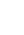 12345678РегионКол-во уч.Макс
балл21331212Вся выборка9547237081535176446942Республика Татарстан212267286555879497445Ср. % вып. уч. гр. баллов "2"609164678346226Ср. % вып. уч. гр. баллов "3"58305479303265245321Ср. % вып. уч. гр. баллов "4"97087588576283507944Ср. % вып. уч. гр. баллов "5"50799294868894809677Отметка по пятибалльной шкале«2»«3»«4»«5»Первичные баллы0 – 910 – 13 14 – 1819 – 22 ВПРКол-во участниковРаспределение баллов  (%)Распределение баллов  (%)Распределение баллов  (%)Распределение баллов  (%)ВПРКол-во участников2345Вся выборка РФ92986910.229.847.512.5Республика Татарстан, 5 класс205784.42453.218.4№Уровень сложностиКоличество заданийМаксимальный баллПроцент от первичного балла1Базовый6(8)18822Повышенный2418ИТОГО822100Вариантна «2»на «3»на «4»на «5»кол-во уч.1527641611221325631411531141121044210113092260595217051022612576261148562058101011312314331511162217112Комплект904493110948379520578АТЕАТЕКол-во участ-овРаспределение баллов (%)Распределение баллов (%)Распределение баллов (%)Распределение баллов (%)АТЕАТЕКол-во участ-ов2345Вся выборка РФ92986910.229.847.512.5Республика Татарстан, 5 класс205784.42453.218.41Агрызский муниципальный район2818.237.443.111.42Азнакаевский муниципальный район5057.137.443.611.93Аксубаевский муниципальный район2474.923.561.110.54Актанышский муниципальный район2817.529.249.513.95Алексеевский муниципальный район2382.526.95812.66Альметьевский муниципальный район896524.15713.87Апастовский муниципальный район17082.417.608Арский муниципальный район5309.831.751.37.29Бавлинский муниципальный район43041.953.54.710Балтасинский муниципальный район955.311.663.22011Бугульминский муниципальный район5412.418.558.620.512Буинский муниципальный район3602.226.158.113.613Верхнеуслонский муниципальный район839.626.55310.814Высокогорский муниципальный район4135.332.449.213.115Дрожжановский муниципальный район547.418.546.327.816Елабужский муниципальный район651.516.967.713.817Заинский муниципальный район11027.345.527.318Зеленодольский муниципальный район3795.324.554.615.619Кайбицкий муниципальный район1602562.512.520Кукморский муниципальный район498823.751.217.121Лениногорский муниципальный район2485.621.858.114.522Мамадышский муниципальный район616.716.75016.723Менделеевский муниципальный район2164.226.455.114.424Мензелинский муниципальный район53049.141.59.425Муслюмовский муниципальный район1121.828.65811.626Нижнекамский муниципальный район17439.8344610.227Новошешминский муниципальный район712.828.260.68.528Нурлатский муниципальный район4713.424.652.919.129Пестречинский муниципальный район2380.4222.760.516.430Рыбно-Слободский муниципальный район205050031Сармановский муниципальный район2182.827.154.615.632Спасский муниципальный район1056.732.450.510.533Тукаевский муниципальный район742.720.356.820.334Тюлячинский муниципальный район1095.526.649.518.335Черемшанский муниципальный район1898.524.343.423.836Чистопольский муниципальный район6851.523.257.41837Ютазинский муниципальный район137.723.169.2038город Казань-Авиастроительный, Ново-Савиновский район2822320.355.121.639город Казань-Вахитовский, Приволжский район19401.718.558.521.340город Казань-Кировский, Московский район19933.121.452.423.141Город Казань-Советский район24462.819.852.824.642город Набережные Челны12716.121.648.923.4Проверяемые требованиямакс. баллбаллРТРФ1Умение создавать, применять и преобразовывать знаки и символы, модели и схемы для решения учебных и познавательных задач; формирование первоначальных систематизированных представлений о биологических объектах, процессах, явлениях, закономерностях, о взаимосвязи живого и неживого в биосфере, овладение понятийным аппаратом биологии. Выделять существенные признаки биологических объектов (клеток и организмов растений, животных) и процессов, характерных для живых организмов / находить информацию о растениях, животных в научно-популярной литературе, биологических словарях, справочниках, Интернет ресурсе, анализировать и оценивать ее, переводить из одной формы в другую.51(1)-288871Умение создавать, применять и преобразовывать знаки и символы, модели и схемы для решения учебных и познавательных задач; формирование первоначальных систематизированных представлений о биологических объектах, процессах, явлениях, закономерностях, о взаимосвязи живого и неживого в биосфере, овладение понятийным аппаратом биологии. Выделять существенные признаки биологических объектов (клеток и организмов растений, животных) и процессов, характерных для живых организмов / находить информацию о растениях, животных в научно-популярной литературе, биологических словарях, справочниках, Интернет ресурсе, анализировать и оценивать ее, переводить из одной формы в другую.51(2)-185751Умение создавать, применять и преобразовывать знаки и символы, модели и схемы для решения учебных и познавательных задач; формирование первоначальных систематизированных представлений о биологических объектах, процессах, явлениях, закономерностях, о взаимосвязи живого и неживого в биосфере, овладение понятийным аппаратом биологии. Выделять существенные признаки биологических объектов (клеток и организмов растений, животных) и процессов, характерных для живых организмов / находить информацию о растениях, животных в научно-популярной литературе, биологических словарях, справочниках, Интернет ресурсе, анализировать и оценивать ее, переводить из одной формы в другую.51(3)-248442Умение определять понятия, создавать обобщения; формирование первоначальных систематизированных представлений о биологических объектах, процессах, явлениях, закономерностях. Сравнивать биологические объекты (растения, животные), процессы жизнедеятельности; делать выводы и умозаключения на основе сравнения.1170723Умение классифицировать, самостоятельно выбирать основания и критерии для классификации; приобретение опыта использования методов биологической науки и проведения несложных биологических экспериментов для изучения живых организмов. Различать по внешнему виду, схемам и описаниям реальные биологические объекты или их изображения, выявлять отличительные признаки биологических объектов. 2261534Умение устанавливать причинно-следственные связи, строить логическое рассуждение, умозаключение (индуктивное, дедуктивное и по аналогии) и делать выводы; выбирать целевые и смысловые установки в своих действиях и поступках по отношению к живой природе. Раскрывать роль различных организмов в жизни человека.1176655Умение создавать, применять и преобразовывать знаки и символы, модели и схемы для решения учебных и познавательных задач; формирование первоначальных систематизированных представлений о биологических объектах, процессах, явлениях, закономерностях, овладение понятийным аппаратом биологии. Выделять существенные признаки биологических объектов (клеток и организмов растений, животных) и процессов, характерных для живых организмов.1168586Умение осознанно использовать речевые средства в соответствии с задачей коммуникации; формирование первоначальных систематизированных представлений о биологических объектах, процессах, явлениях, закономерностях, овладение понятийным аппаратом биологии. Выделять существенные признаки биологических объектов (клеток и организмов растений, животных) и процессов, характерных для живых организмов.2253467Умение создавать, применять и преобразовывать знаки и символы, модели и схемы для решения учебных и познавательных задач; приобретение опыта использования методов биологической науки и проведения несложных биологических экспериментов для изучения живых организмов.  Использовать методы биологической науки: наблюдать и описывать биологические объекты и процессы.67(1)-280797Умение создавать, применять и преобразовывать знаки и символы, модели и схемы для решения учебных и познавательных задач; приобретение опыта использования методов биологической науки и проведения несложных биологических экспериментов для изучения живых организмов.  Использовать методы биологической науки: наблюдать и описывать биологические объекты и процессы.67(2)-288837Умение создавать, применять и преобразовывать знаки и символы, модели и схемы для решения учебных и познавательных задач; приобретение опыта использования методов биологической науки и проведения несложных биологических экспериментов для изучения живых организмов.  Использовать методы биологической науки: наблюдать и описывать биологические объекты и процессы.67(2)-251558Умение осознанно использовать речевые средства в соответствии с задачей коммуникации; формирование первоначальных систематизированных представлений о биологических объектах, процессах, явлениях, закономерностях, овладение понятийным аппаратом биологии. Сравнивать биологические объекты (растения, животные), процессы жизнедеятельности; делать выводы и умозаключения на основе сравнения / создавать собственные письменные и устные сообщения о растениях, животных на основе нескольких источников информации48(1)-265568Умение осознанно использовать речевые средства в соответствии с задачей коммуникации; формирование первоначальных систематизированных представлений о биологических объектах, процессах, явлениях, закономерностях, овладение понятийным аппаратом биологии. Сравнивать биологические объекты (растения, животные), процессы жизнедеятельности; делать выводы и умозаключения на основе сравнения / создавать собственные письменные и устные сообщения о растениях, животных на основе нескольких источников информации48(2)-28272ПРЕДМЕТУчастников по РТУчастников по РФ1География (10, 11)99583259182Физика42522399883Химия35362251764Биология50112408465История5136257254№Уровень сложностиКоличество заданийМаксимальный баллПроцент от первичного балла1Базовый1215682Повышенный5732ИТОГО1722100Первичные баллы0 – 7 8 – 14 15 – 18 19 – 22 Количество участников57382444531624Баллов1 вариант2 вариант3 вариант4 вариантКомплект211331442685347615679223182532579527112310110614124811119928848812348406754131434573100814157457111461554958511341657356411371716365101147181569465103519124102927052029019948921117412830322116956127Кол-во участников84502649209958Проверяемые требованиямакс. баллбаллРТРФ11173682Географические модели. Географическая карта, план местности 1193833Хозяйство России 1194824Атмосфера, погода и климат 1182735Природа России11948661195867Часовые зоны на территории России 1180808Население и хозяйство России и мира 1169709Мировое хозяйство 11394010Страны мира 11969011Многообразие стран мира11948512Мировое хозяйство2289771322313314Все содержание курсов экономической и социальной географии России и мира 11848215Все содержание курсов экономической и социальной географии России и мира 11706516Все содержание курсов экономической и социальной географии России и мира11585317Воздействие на окружающую среду различных сфер и отраслей хозяйства. Рациональное и нерациональное природопользование. 417(1)-1595017Воздействие на окружающую среду различных сфер и отраслей хозяйства. Рациональное и нерациональное природопользование. 417(2)-2423317Воздействие на окружающую среду различных сфер и отраслей хозяйства. Рациональное и нерациональное природопользование. 417(3)-14032АТЕАТЕКоличество выпускниковИз нихИз нихАТЕАТЕКоличество выпускниковСдают ЕГЭПисали ВПРРеспублика Татарстан, физика15178443842521Агрызский район10431262Азнакаевский  район222731353Аксубаевский район15045994Актанышский район10228905Алексеевский район8718716Алькеевский район721327Альметьевский район905321898Апастовский район611479Арский район196544010Атнинский район3910811Бавлинский район103391212Балтасинский район19151313Бугульминский район37618017414Буинский район1665012015Верхнеуслонский район69281816Высокогорский район142423417Дрожжановский район156371418Елабужский район3781305619Заинский район18350020Зеленодольский район4611606021Кайбицкий район88201822Камско-Устьинский район7918823Кукморский район2466917724Лаишевский район110342825Лениногорский район3071396526Мамадышский район228627527Менделеевский район124236628Мензелинский район8339429Муслюмовский район62222530Нижнекамский район100424033731Новошешминский район53171132Нурлатский район2609512633Пестречинский район85305034Рыбно-Слободский район92251135Сабинский район10929636Сармановский район154464137Спасский район53151838Тетюшский район9922439Тукаевский район8326840Тюлячинский район87268541Черемшанский район108387442Чистопольский район31411819843Ютазинский район54161844город Набережные Челны173044430145Авиастроительный, Ново-Савиновский район138036446946Вахитовский, Приволжский район189652924547Кировский, Московский район119128850548Советский район936270221№Уровень сложностиКоличество заданийМаксимальный баллПроцент от первичного балла1Базовый1419732Повышенный4727ИТОГО1826100Первичные баллы0 – 9 10 – 17 18 – 22 23 – 26 Количество участников4715212231453Баллов3 вариант9 вариант10 вариант11 вариант14 вариант17 вариант19 вариантКомплект011241151161174598551096172310820281112284012277299134577112314811211203151111552661616419135517199208407181271253525193072111519202881994872125715414122215912928823119912102476781542537286526141024Кол. уч.12194205311114252Проверяемые требованиямакс. баллбаллРТРФЗадания 1–9. Понимание смысла понятий, величин, законов. Задания 1–9. Понимание смысла понятий, величин, законов. Задания 1–9. Понимание смысла понятий, величин, законов. Задания 1–9. Понимание смысла понятий, величин, законов. Задания 1–9. Понимание смысла понятий, величин, законов. Задания 1–9. Понимание смысла понятий, величин, законов. 12282742Интерпретация данных, представленных в виде графика / Кинематика 2282693Понимание смысла законов и принципов / Динамика 2245434Определение изменения величин в физических процессах / Законы сохранения в механике 1175655Описание процессов при помощи физ. величин / Молекулярная физика 1178786Распознавание характеристик изученных объектов и процессов / Молекулярная физика 1162657Применение законов и формул для объяснения явлений / Электростатика 1170758Применение формулы для расчета физической величины / Постоянный ток, магнитное поле 2289749Распознавание характеристик изученных объектов и процессов / Электромагнитная индукция, электромагнитные волны 11928110Использование моделей при решении задач / Квантовая физика 119585Задания 11 и 12. Методы научного познания: наблюдения и опытыЗадания 11 и 12. Методы научного познания: наблюдения и опытыЗадания 11 и 12. Методы научного познания: наблюдения и опытыЗадания 11 и 12. Методы научного познания: наблюдения и опытыЗадания 11 и 12. Методы научного познания: наблюдения и опытыЗадания 11 и 12. Методы научного познания: наблюдения и опыты11Определение показания приборов/ Мензурка, барометр, амперметр, вольтметр, динамометр11656412Планирование исследования по заданной гипотезе 223629Задания 13–15. Устройство и принцип действия технических объектов, физические явления в окружающей жизниЗадания 13–15. Устройство и принцип действия технических объектов, физические явления в окружающей жизниЗадания 13–15. Устройство и принцип действия технических объектов, физические явления в окружающей жизниЗадания 13–15. Устройство и принцип действия технических объектов, физические явления в окружающей жизниЗадания 13–15. Устройство и принцип действия технических объектов, физические явления в окружающей жизниЗадания 13–15. Устройство и принцип действия технических объектов, физические явления в окружающей жизни13Распознавание примеров использования физических явлений и процессов в технике и проявления их в окружающей жизни 22867914Определение физических явлений и процессов, лежащих в основе принципа действия технического устройства, прибора 11756315Объяснение характера использования технического устройства (прибора), в том числе и правил его безопасного использования 226666Задания 16–18. Работа с текстом физического содержания Задания 16–18. Работа с текстом физического содержания Задания 16–18. Работа с текстом физического содержания Задания 16–18. Работа с текстом физического содержания Задания 16–18. Работа с текстом физического содержания Задания 16–18. Работа с текстом физического содержания 16Выделение информации, представленной в явном виде, сопоставление информации из разных частей текста, в таблицах или графиках 11706717Выводы и интерпретация информации 11867318Применение информации из текста и имеющихся знаний 224937АТЕАТЕКоличество выпускниковИз нихИз нихАТЕАТЕКоличество выпускниковСдают ЕГЭПисали ВПРРеспублика Татарстан, химия15178221232361Агрызский район10412382Азнакаевский  район222301143Аксубаевский район150281174Актанышский район10210935Алексеевский район8711786Алькеевский район72327Альметьевский район905123548Апастовский район611209Арский район196635410Атнинский район398511Бавлинский район1038612Балтасинский район191351013Бугульминский район376527814Буинский район1661810915Верхнеуслонский район6952016Высокогорский район142183917Дрожжановский район15627018Елабужский район378424419Заинский район18337020Зеленодольский район461785521Кайбицкий район885622Камско-Устьинский район793123Кукморский район2464120724Лаишевский район110181225Лениногорский район307369626Мамадышский район228423027Менделеевский район124246228Мензелинский район8361629Муслюмовский район62103830Нижнекамский район100421227031Новошешминский район5351532Нурлатский район2602613633Пестречинский район85204734Рыбно-Слободский район9214835Сабинский район109132636Сармановский район154173937Спасский район5312838Тетюшский район9917039Тукаевский район8310840Тюлячинский район876441Черемшанский район108178342Чистопольский район3144327443Ютазинский район544044город Набережные Челны173026326945Авиастроительный,  Ново-Савиновский район138018622446Вахитовский,  Приволжский район189628413547Кировский,  Московский район119115351148Советский район93611675№Уровень сложностиКоличество заданийМаксимальный баллПроцент от первичного балла1Базовый1121642Повышенный41236ИТОГО1533100Первичные баллы0 – 12 13 – 22 23 – 28 29 – 33 Количество участников1175115711257Баллов4 вариант10 вариант13 вариант14 вариант15 вариант17 вариант18 вариантКомплект41161181191110111122123141345914336157142116729361718284618127501791929689720527412621611021632269991682388112120124115134249251111252362613114127227142118260281151147299291481072553011929628931172862583216095125633112672199Кол. уч.22181717121113536Проверяемые требованиямакс. баллбаллРТРФТЕОРЕТИЧЕСКИЕ ОСНОВЫ ХИМИИТЕОРЕТИЧЕСКИЕ ОСНОВЫ ХИМИИТЕОРЕТИЧЕСКИЕ ОСНОВЫ ХИМИИТЕОРЕТИЧЕСКИЕ ОСНОВЫ ХИМИИТЕОРЕТИЧЕСКИЕ ОСНОВЫ ХИМИИТЕОРЕТИЧЕСКИЕ ОСНОВЫ ХИМИИ12293832Состав атома. Протоны, нейтроны, электроны. Строение электронных оболочек атомов 2297943Периодический закон и Периодическая система химических элементов Д.И. Менделеева 1170694Виды химической связи. Вещества молекулярного и немолекулярного строения. Типы кристаллических решеток 229892НЕОРГАНИЧЕСКАЯ ХИМИЯНЕОРГАНИЧЕСКАЯ ХИМИЯНЕОРГАНИЧЕСКАЯ ХИМИЯНЕОРГАНИЧЕСКАЯ ХИМИЯНЕОРГАНИЧЕСКАЯ ХИМИЯНЕОРГАНИЧЕСКАЯ ХИМИЯ5Классификация и номенклатура неорганических соединений 2296936Характерные химические свойства простых веществ – металлов и неметаллов. Характерные химические свойства оксидов (основных, амфотерных, кислотных) 2282767Характерные химические свойства оснований, амфотерных гидроксидов, кислот, солей (средних) 2292828Электролитическая диссоциация. Сильные и слабые электролиты. Реакции ионного обмена. Среда водных растворов: кислая, нейтральная, щелочная 2277639Реакции окислительно-восстановительные 33816710Взаимосвязь неорганических веществ 338070ОРГАНИЧЕСКАЯ ХИМИЯОРГАНИЧЕСКАЯ ХИМИЯОРГАНИЧЕСКАЯ ХИМИЯОРГАНИЧЕСКАЯ ХИМИЯОРГАНИЧЕСКАЯ ХИМИЯОРГАНИЧЕСКАЯ ХИМИЯ11Классификация и номенклатура органических соединений. Теория строения органических соединений. Углеродный скелет. Радикалы. Функциональные группы. Гомологический ряд. Структурная изомерия. Типы химических связей в молекулах органических соединений 22898512Характерные химические свойства: алканов, алкенов, алкадиенов, алкинов, аренов; кислородсодержащих соединений: одно- и многоатомные спирты, фенол, альдегиды, однооснóвные карбоновые кислоты, сложные эфиры, жиры, углеводы; азотсодержащих соединений: аминов, аминокислот, белков 22837513Проведение расчетов количества вещества, массы или объема по количеству вещества, массе или объему одного из реагентов или продуктов реакции. Природные источники углеводородов: нефть и природный газ 33634814Взаимосвязь между основными классами органических веществ 335337МЕТОДЫ ПОЗНАНИЯ В ХИМИИ. ЭКСПЕРИМЕНТАЛЬНЫЕ ОСНОВЫ ХИМИИ. ХИМИЯ И ЖИЗНЬМЕТОДЫ ПОЗНАНИЯ В ХИМИИ. ЭКСПЕРИМЕНТАЛЬНЫЕ ОСНОВЫ ХИМИИ. ХИМИЯ И ЖИЗНЬМЕТОДЫ ПОЗНАНИЯ В ХИМИИ. ЭКСПЕРИМЕНТАЛЬНЫЕ ОСНОВЫ ХИМИИ. ХИМИЯ И ЖИЗНЬМЕТОДЫ ПОЗНАНИЯ В ХИМИИ. ЭКСПЕРИМЕНТАЛЬНЫЕ ОСНОВЫ ХИМИИ. ХИМИЯ И ЖИЗНЬМЕТОДЫ ПОЗНАНИЯ В ХИМИИ. ЭКСПЕРИМЕНТАЛЬНЫЕ ОСНОВЫ ХИМИИ. ХИМИЯ И ЖИЗНЬМЕТОДЫ ПОЗНАНИЯ В ХИМИИ. ЭКСПЕРИМЕНТАЛЬНЫЕ ОСНОВЫ ХИМИИ. ХИМИЯ И ЖИЗНЬ15Проведение расчетов с использованием понятия «массовая доля вещества в растворе» 225344АТЕАТЕКоличество выпускниковИз нихИз нихАТЕАТЕКоличество выпускниковСдают ЕГЭПисали ВПРРеспублика Татарстан, биология15178291050111Агрызский район10422372Азнакаевский  район22235903Аксубаевский район150391014Актанышский район10215905Алексеевский район8718726Алькеевский район7220257Альметьевский район9051451308Апастовский район6116169Арский район196715110Атнинский район39111611Бавлинский район103103412Балтасинский район191542813Бугульминский район3765710014Буинский район1663411915Верхнеуслонский район69132716Высокогорский район142276317Дрожжановский район156637618Елабужский район378506219Заинский район18348020Зеленодольский район4618314621Кайбицкий район88161122Камско-Устьинский район79192423Кукморский район2468317324Лаишевский район110202725Лениногорский район3074513026Мамадышский район228567627Менделеевский район124246428Мензелинский район83125829Муслюмовский район62163530Нижнекамский район100419335631Новошешминский район53181532Нурлатский район2604514833Пестречинский район85235334Рыбно-Слободский район92253135Сабинский район109302236Сармановский район154283937Спасский район5392338Тетюшский район99284739Тукаевский район83131940Тюлячинский район87208541Черемшанский район108285742Чистопольский район3145226943Ютазинский район5411444город Набережные Челны173028939345Авиастроительный,  Ново-Савиновский район138024535246Вахитовский,  Приволжский район189638150247Кировский,  Московский район119119752548Советский район936153190№Уровень сложностиКоличество заданийМаксимальный баллПроцент от первичного балла1Базовый1221702Повышенный4930ИТОГО1630100Первичные баллы0 – 11 12 – 20 21 – 26 27 – 30 Количество участников1010323225744Баллов1 вариант2 вариант6 вариант7 вариант8 вариантКомплект911101111538121341363914101424152520451639256417655512018188811701914193234202251373622127018145122129521751323112613195822430434464825224132256526198268466271162167330281111213224629595111330233255Кол. уч.153253124715011Проверяемые требованиямакс. баллбаллРТРФ12282802Биология как наука. Методы научного познания 2274673Вид / Экосистемы 23(1)-196923Вид / Экосистемы 23(2)-172684Вид / Экосистемы 1168725Организм / Вид 1174746Биология как наука. Методы научного познания3379787Организм человека и его здоровье 27(1)-192837Организм человека и его здоровье 27(2)-189808Организм человека и его здоровье 2260699Организм 22867910Организм 210(1)-1677510Организм 210(2)-1888511Организм 22736612Организм 22877713Клетка 11867514Клетка 214(1)-1938114Клетка 214(2)-1595815Клетка 22513716Вид / Экосистемы 227965АТЕАТЕКоличество выпускниковИз нихИз нихАТЕАТЕКоличество выпускниковСдают ЕГЭПисали ВПРРеспублика Татарстан, история15178180751361Агрызский район1049492Азнакаевский  район22223993Аксубаевский район150121324Актанышский район10222895Алексеевский район8718726Алькеевский район726237Альметьевский район905923398Апастовский район616269Арский район196166110Атнинский район3971111Бавлинский район103141612Балтасинский район191165513Бугульминский район376316614Буинский район1662312315Верхнеуслонский район6923716Высокогорский район142204417Дрожжановский район156264018Елабужский район378487219Заинский район18328020Зеленодольский район4615910921Кайбицкий район882022Камско-Устьинский район79122723Кукморский район2462622124Лаишевский район110113025Лениногорский район3073113926Мамадышский район228183627Менделеевский район124196528Мензелинский район8361429Муслюмовский район6251530Нижнекамский район100410633231Новошешминский район533932Нурлатский район2601916333Пестречинский район85225634Рыбно-Слободский район92121535Сабинский район10910736Сармановский район154154237Спасский район5353238Тетюшский район99131139Тукаевский район8371540Тюлячинский район8755741Черемшанский район108128942Чистопольский район3144127343Ютазинский район547544город Набережные Челны173024338445Авиастроительный,  Ново-Савиновский район138014930746Вахитовский,  Приволжский район189626158647Кировский,  Московский район119115758848Советский район936120155№Уровень сложностиКоличество заданийМаксимальный баллПроцент от первичного балла1Базовый816762Повышенный4524ИТОГО1221100Первичные баллы0 – 7 8 – 13 14 – 17 18 – 21 Количество участников533119262874Проверяемые требованиямакс. баллбаллРТРФ111999422296853История России с древнейших времен до наших дней (один из периодов). Умение проводить поиск исторической информации в текстовых источниках22746741181765История России с древнейших времен до наших дней. Знание основных фактов, процессов, явлений, персоналий4493876История России с древнейших времен до наших дней (один из периодов). 1164747История России с древнейших времен до наших дней (один из периодов). Умение работать с исторической картой1165708История России с древнейших времен до наших дней (один из периодов). 2296919История России с древнейших времен до наших дней (один из периодов). Умение работать с иллюстративным материалом (знание фактов истории культуры)11989010История России с древнейших времен до наших дней (один из периодов). 310(1)-1847910История России с древнейших времен до наших дней (один из периодов). 310(2)-2615511Альтернативное задание. История России с древнейших времен до наших дней (один из периодов). Знание исторических деятелей 22787112Альтернативное задание. История России с древнейших времен до наших дней (один из периодов). Умение устанавливать причинно-следственные связи 117566